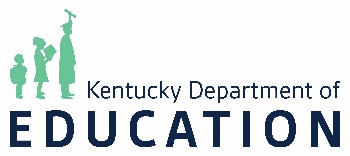 Cycle 20 Request for ApplicationThe Nita M. Lowey 21st Century Community Learning Centers (CCLC) GrantEvery Student Succeeds Act (ESSA) Title IV, Part BSpecific Instructions:Failure to follow these specific instructions will deem an applicant’s response non-responsive and will not be scored. Plagiarism is strictly prohibited.Current grantees in non-compliance, or whose grant has been terminated, are ineligible to apply for a continuation or expansion grant.  Must meet the absolute priority. KDE will check to see if applicants meet the absolute priority based on current KDE qualifying data. Free/Reduced lunch information can be pulled from the following link: 21 22 Qualifying Data  Must attach a completed and signed Co-Applicant Agreement Form M.A Co-Applicant must be identified on the Cover Page of the application.  The signature of the Co-Applicant must be included on the Cover Page of the application. Must meet the submission deadline. Must submit the correct application/copies. The following should be submitted to KDE: One (1) grant application with original signatures in ink. The signature of the superintendent and co-applicant must be notarized.  Circle “Original” on the cover page.One (1) exact copy of the original. Circle “Original Copy” on the cover page.Three (3) blind copies. Please review blinded copies before submitting to ensure all identifying information is blinded and all required pages and attachments are attached. Circle “Blind Copy 1, 2, or 3” on the cover page.Must be registered in the System for Awards Management and have a Unique Entity Identifier (UEI) and a CAGE Code number. 501(c)(3) non-profits must be registered with the Kentucky Secretary of State and in good standing. KDE reserves the right to waive minor technical issues.Applicants are responsible for monitoring KDE’s Competitive Grants webpage for amendments and updates to the posted RFA and supporting materials.Application Guidance21st CCLC Cycle 20 Application TimelineTechnical AssistanceTo assist applicants in preparing a quality application, KDE will host three technical assistance sessions. Sessions will address essential grant requirements, budget preparation, and state and federal guidance. Participation in a session will be the only opportunity for applicants to ask face-to-face questions. Participation is highly recommended as the RFA will be discussed in detail.  Each session will follow and adhere to COVID guidance per location.  Cycle 20 RFA Technical Assistance Sessions (In-Person)If attending a technical assistance session, please have a copy of the Cycle 20 RFA on hand. An attendance log for each session will be maintained by the KDE. Technical Assistance Registration*Monday, September 26, 2022 (Click here to register.) Wednesday, September 28, 2022 (Click here to register.)Thursday, September 29, 2022  (Click here to register.)*Registration is encouraged, but not required. Submission of Written QuestionsKDE will accept written questions via e-mail only through 4:00 PM (ET) on Monday, October 17, 2022. Questions will not be accepted after this date.  Salient written questions and their responses will be posted on or around Monday, October 24, 2022.  All questions must be submitted to KDERFP@education.ky.gov. Questions sent to any place other than this inbox will not receive a response.Federal Funding Accountability and Transparency Act (FFATA) (See assurances.)The Federal Funding Accountability and Transparency Act of 2006 are designed to increase transparency and improve the public’s access to federal government information.  FFATA requires that sub-award data is reported for all federal grants funded at $30,000 or more. Systems for Award ManagementTo comply with FFATA, any entity receiving federal funds MUST be registered in the System for Award Management at Systems for Awards Management and obtain a Unique Entity Identifier (UEI).  The process may take up to 30 days. Applicants must plan accordingly.  NOTE:  The Local Education Agency (LEA), not the individual school, must be registered with SAM.gov.  For LEAs, the school needs to contact the district finance officer for the UEI. Individual schools are not assigned a UEI.Cycle 20 Timeline for Program OperationProvided that a signed contract between the district and KDE is in place, Cycle 20 grantees may access year one funds on July 1, 2023.Program implementation will begin in the 2023-2024 school year.Nothing may be charged to the grant award until after July 1, 2023, the start date. Grant positions may be posted up to 60 days for an anticipated position by the fiscal agent, with a July 1 start date. However, nothing can be charged to the grant until the contract process is approved by the state Finance Cabinet Office of Procurement and signed by all parties.The site coordinator must be in place before the required July Level I training. The site coordinator will also need to meet with the co-applicant and partners to discuss implementation before the program begins. All grantees must provide services for five academic school years and summers if federal funding is available.Submission of ApplicationKDE must receive the application by 4:00 PM (ET) Tuesday, November 22, 2022. Applications received after this time and date will be deemed non-responsive. The Procurement Branch will not accept mailed applications beyond 4:00 PM ET on Tuesday, November 22, 2022. Applications postmarked before the deadline, but not received by KDE staff before the deadline, will be deemed non-responsive. Applicants should ensure that the proper address, as directed, is on any application submitted via mail. Mail routing inside the Sower Building takes 1-2 days. Please ship items to allow delivery within the building before the deadline. Timely mailed shall not be treated as timely filed. As such do not rely on overnight delivery to meet the application deadline. Being signed for in the Sower Building does not verify delivery to KDE.  KDE Procurement Branch - CCLC300 Building Sower Blvd.5 CSW 21Frankfort, Kentucky 40601Hand-delivered applications will ONLY be accepted on Tuesday, November 22, 2022, between 8:30 AM ET – 4:00 PM ET in the lobby of the 300 Sower Building. Hand-delivered applications that do not contain the five required copies will not be accepted.  The following should be submitted to KDE: One (1) grant application with original signatures in ink. The signature of the superintendent and co-applicant must be notarized. Circle “Original” on the cover page.One (1) exact copy of the original. Circle “Original Copy” on the cover page.Three (3) blind copies. Please review blinded copies before submitting to ensure all identifying information is blinded and all required pages and attachments are attached. Circle “Blind Copy 1, 2, or 3” on the cover page.The applicant is responsible for ensuring that ALL pages of the application submitted are in both the original application and the copies (including the blind copies).Blinding InstructionsBlinding is the removal of identifying information from an application. Identifying information is district name, school name, county name, and city name. Names of individuals and signatures should NOT be blinded/redacted.Blind copies should be completely redacted electronically using black highlighting or X’d out - using the find and replace or replace feature - ex: XXX. Please review the blind copy before submitting it to ensure all identifying information is redacted and all required pages and attachments are attached and redacted properly.  Blind copies will be scored as received. Points may be deducted from your application score if application components are not blinded properly or are blinded so excessively that scoring is impossible. Formatting RequirementsThe Proposal must use the following format:Double-spacedSingle-sidedLetter-size (8 ½ x 11) Arial 12-point font (no compressed fonts allowed)Margins for the narrative portion should be 1-inch side margins and .5-inch top/bottom margins.30-page maximum for the narrative – additional pages exceeding this limit will not be reviewed.Pages should be numbered consecutively starting with the first page of the narrative.Page numbers can be outside of the margin.Page numbers may not be hand-written.Texts within charts and graphs may be in Arial 10-point font and single-spaced.Bullets may be single-spaced and must be in Arial 12-point font.Charts may not comprise more than 50% of the total narrative.The reference page may be single-spaced, Arial 10-point font. Reference Page - APA FormatCite sources of data in APA format and compared to the local community, county, and/or state data when available. References should be listed on a separate page at the end of the proposal narrative, not to exceed one page. The reference page will not count against the 30-page limit for the proposal narrative.   Order of Application SubmissionDocuments exceeding the maximum page limits will not be reviewed. The 21st CCLC proposal needs to be written and arranged in the order outlined below. The inclusion of additional attachments may be grounds to eliminate your proposal from the competition.  Please identify and underline each part and section addressed throughout the application, in bold, as outlined in the scoring rubric pages 50-60.    The Nita M. Lowey 21st Century Community Learning CentersCycle 20 Application Due November 22, 2022, 4:00 PM ET IntroductionAs Authorized under Every Student Succeeds Act, Title IV, Part B, 21st Century Community Learning Centers (CCLC) (ESSA S. 117-182), the Office of Continuous Improvement and Support is issuing a Request for Application (RFA) for local school districts, community, and faith-based organizations, as well as, other qualifying private and governmental agencies, to design and implement effective out-of-school programs that improve student achievement and social development. The Cycle 20 RFA guidance must be read in conjunction with the United States Department of Education (USDOE) Non-Regulatory Guidance for Title IV, Part B, the Education General Administrative Regulations (EDGAR), and the Uniform Grants Guidance (2 C.F.R.200).PurposeThe 21st CCLC program provides academic, artistic, and cultural enrichment opportunities for students who attend high poverty and low-performing schools, to meet the challenging state academic standards. KDE’s mission is to partner with districts, schools, families, students, businesses, industries, and communities to provide leadership and support to ensure success for every student. Programs must provide a balance of enrichment opportunities that include active, hands-on engagement, with activities that address the needs of the whole child and help meet local and state academic standards.  The program must provide students and families with the following:Homework assistance must be offered each day the program is open during the academic school year.  If homework assistance is offered in a morning session, the program must also offer homework assistance during afterschool program hours.Evidence-based activities that offer students a broad array of additional services, programs, and activities that are designed to reinforce and complement the regular academic program of participating students must be provided (e.g. youth development activities, service learning, nutrition education, drug, and violence prevention programs, counseling programs, fitness, health and mental wellness programs, literacy programs, STEAM, career and technical programs, internship or apprenticeship programs, and other ties to an in-demand industry sector or occupation for high school students). Provide families of students served by the community learning center, with opportunities for active and meaningful engagement in their children’s education, including a focus on the identified needs of parents and working families, through adult skill-building.The 21st CCLC must support and reinforce what is happening during the school day and work collaboratively with school staff to better support youth and achieve student outcomes. By bringing together community organizations with public and private schools, youth and families can take advantage of multiple resources in the community. Community learning centers can offer residents an opportunity to volunteer their time and their expertise to help youth achieve academic standards and afterschool standards to master new skills.  Collaboration can also ensure that the youth attending a site benefit from the collective resources throughout the community.  Eligible EntitiesLocal Educational Agencies (LEA) - For LEAs, the school district must be the Fiscal Agent; an individual school may not serve as the applicant.Community-Based Organizations (CBO)Faith-Based Organizations (FBO)Institutions of Higher EducationCity or County Governmental AgenciesFor-Profit Corporations, and other public or private entitiesA CBO is defined as a public or private for-profit or non-profit organization 501(c)(3) that is representative of the community and has demonstrated the capacity to provide educational and related activities. Activities must complement and enhance the academic performance and positive youth development of students served. CBOs and FBOs must meet all statutory and regulatory requirements of the program and are required to partner with the district of the school to be served. This includes data collection requirements – specifically serving the number of identified regular attendees, thirty days or more during the academic school year.  All targeted schools served by grants must be eligible for 2021-2022 Title I school-wide programs or have at least 40% free and/or reduced lunch for the December 1, 2021, count. Data may be found here: 21-22 Qualifying Data.Private/Home school students are eligible to participate in 21st CCLC activities carried out in public schools. A 21st CCLC grantee – whether a public school or other public or private organization must provide equitable services to private/home school students and their families. Applicants must consult with private/home school officials for entities located within the geographic attendance area of the targeted school(s) listed on the cover page of Form A of this application, during the design and development of the 21st CCLC program. Proof of this consultation must be described in the application under the needs assessment portion of the narrative.No prior after-school experienceAn Organizational Capacity Statement Form H, provided in the RFA, must be completed by all non-governmental agencies. Organizations do not have to demonstrate prior experience in providing after-school programs to be eligible to apply for an award. However, an organization that does not have such experience must demonstrate the promise of success in providing educational and related activities that will complement and enhance the academic performance, achievement, and positive youth development of students.School currently has an after-school program21st CCLC funds may be used to only increase the number of students served or to only expand services. The applicant must demonstrate both the addition of enhanced services and how the applicant will increase the number of students to be served. Only increasing the number of students to be served does not fulfill this requirement. For example, a grantee may use funds to align activities to help students meet local and state academic standards if those services are not part of the current afterschool program and increase the numbers served. 21st CCLC funds can be used only to supplement and not supplant any federal or non-federal funds used to support a current program.Types of ApplicationsNew ApplicantA new applicant is defined as a school that has never had a 21st CCLC state grant. If a school has previously been served by a state 21st CCLC grant, it is not eligible to be served under a new application. If a school had a federal 21st CCLC grant in the past, they are eligible to apply as a new applicant for a state grant. A list of districts and schools currently receiving services or that have previously been served by a state grant is posted on the KDE website with the Cycle 20 RFA under Competitive Grants https://education.ky.gov/. No single school can be served, at the same time, by more than two 21st CCLC grants of any type (New, Continuation, or Expansion).   Continuation ApplicantA continuation applicant is defined as a school that currently or previously held a 21st CCLC state grant.  Current grantees that are functioning in the fifth year of funding, and past grantees that are not currently operating with continuation funds, are eligible to apply as continuation applicants if all eligibility criteria are met. The applicant must be meeting the number of regular attendees stated in the current grant. Continuation applicants must demonstrate progress toward meeting performance goals and performance indicators in the Prior Grantee Capacity Form F. A continuation applicant must use the same co-applicant as identified in the original grant application for the proposal. However, specific criteria may warrant a co-applicant change request. The applicant must make this request before submitting a grant application. Please contact KDE for guidance and the change request form.  The request must be reviewed and approved by KDE.  Expansion Applicant (New Guidance) Grantees are eligible to apply for an expansion grant during the third year of programming. To apply for an expansion grant, the applicant must be exceeding the number of regular attendees identified in the current grant application. The KDE will review the center’s 2021-2022 Annual Progress Report (ARP) Data/Center Profile in making final award decisions . The application must clearly state how expansion funds will be used to serve more students not to provide more services.  Also, to apply, the applicant must have a current 21st CCLC grant to expand.  For example, if you are completely operating on an expansion, and it ends, you must reapply as a continuation first.  An application that is written to serve two schoolsWhile not recommended, an applicant may write one grant to serve two schools.  However, each school is required to have a full-time site coordinator. In addition, each school must meet all other requirements outlined in the RFA.  Funding amounts are designed to support a high-quality program for one site. Serving two schools with one grant may hinder the quality of staffing and program design. Also, if a school has never been served by a 21st CCLC state grant, the applicant could apply as a new applicant and receive more funds, if all eligibility requirements are met.         A5 SchoolsFor an A5 school to be served by a 21st CCLC Grant, the main school must have a current 21st CCLC grant that is meeting the number of regular attendees identified in the grant.  Additional students served would be A5 students. If the main school does not have a 21st CCLC program in place, an A5 school is not eligible to apply separately.  Funding Allocations				           KDE anticipates new grantee awards ranging from $100,000 - $150,000 per year for three years, with eligibility for an additional fourth and fifth year of funding based on program performance. The number of awards and the award size will depend on the type of applications selected. Continuation funding beyond the first year is contingent on the availability of funds and successful implementation of the program.  Funding is provided on a quarterly reimbursement basis only.  The grantee must possess sufficient financial resources to provide start-up funding for program implementation. No funds may be expended before KDE receives a signed contract from the district.  KDE anticipates the contract period will be approximately July 2023 – September 30, 2024. Cycle 20 Funding New Applicant FundingThe maximum grant amount will be $150,000 per year for the first three years with funding reductions in years four and five. Year four will reduce to $125,000 while year five will reduce to $100,000. Continuation/Expansion Applicant FundingKDE will allow 21st CCLC grantees that are in the fifth year or have completed the fifth year of funding, to apply for Continuation funding. The maximum grant amount will be $100,000 per year for the first three years with a 5% reduction in years four and five to $95,000 per year. Continuation applicants must demonstrate baseline data and percent of the growth in academic achievement. The applicant must also provide successes and lessons learned.KDE Program Fee PolicyApplicants may not charge any type of fee. This includes, but is not limited to, parent fees, registration fees, summer fees, field trip fees, semester fees, late pick-up fees, etc. The priority of the program, to serve students and families from low-income homes, could be compromised through program fees.    Indirect CostsAwards are subject to the non-supplanting and restricted rate requirements of 2 CFR 200. Indirect costs are allowed but may not exceed eight percent of the award for CBOs and FBOs. If local education agencies are the Fiscal Agent, the LEA is subject to the district’s restricted indirect cost rate. The LEA's restricted indirect cost rate is available at Indirect Costs 2022-2023.  Indirect costs are costs that have been incurred for common joint purposes and not direct grant costs.  The fiscal agent provides many indirect costs as in-kind. This is determined by the fiscal agent.   Absolute PriorityAbsolute Priority is given to proposals targeting schools that are eligible for Title I school-wide programs or that serve a high percentage (at least 40%) of students from low-income families.  Low-income is defined as those who receive free or reduced-cost meals based upon the most recently available December 1 counts. The submission deadline for the Cycle 20 RFA is before the 2022 free and reduced counts will be available. Applicants must use the 2021 count. Data may be found here: 21-22 Qualifying Data. For proposals targeting two schools, at least one of the schools must meet the criteria above. If an applicant does not meet the absolute priority, the application will be reviewed and a score assigned, but funding will not be awarded. Competitive Priorities for 21st CCLC Cycle 20Competitive priority is defined as additional points earned for items not explicitly required.Continuation Grants - Competitive Priority (10 Points)KDE will give priority to 21st CCLC continuation applicants who have shown significant improvement in student achievement. Continuation applicants must show 50% improvement in both math and reading scores to receive 10 points. Continuation applicants must use the 21-22 Center Profile data (these will be available around November 1, 2022), and continuation applicants whose funding lapsed before the 21-22 school year, must use the most current profile available.  To receive priority points, the Center Profile must demonstrate that 50% or more of regular participants improved and/or earned the highest grade possible in reading combined, and 50% or more of regular participants improved or earned the highest grade possible in mathematics combined.  If an applicant shows 50% improvement in either math or reading, the applicant will receive five points. Continuation competitive priority points will not be awarded if the 2021-2022 Center Profile, or most current for those with a lapse in funding, is not attached to the application and the criteria above are not met. Additional Targeted Support and Improvement (ATSI) Schools - Competitive Priority (5 pts)Must be identified by KDE. Current ATSI schools were identified in 2018-19 and have not yet met exit criteria. These schools have one or more subgroups performing at or below the bottom 5% of all schools.  For the FY22 21st CCLC Cycle 20 RFA – points will be awarded based on the 2022-23 list identified by KDE. Comprehensive Support and Improvement (CSI) Schools - Competitive Priority (10 pts)Must be identified by KDE. A school will be identified for Comprehensive Support and Improvement (CSI) if it meets any one of the following categories. For the FY22 21st CCLC Cycle 20 RFA – points will be awarded based on the 2022-23 list identified by KDE. CSI I: Bottom 5% of Title I or non-Title I schools (by level – elementary, middle, or high school); ORCSI II: Less than 80% graduation rate for Title I or non-Title I high schools; ORCSI III: Title I or non-Title I schools previously identified for Additional Targeted Support and Improvement for at least 3 years and have not exited.Schools Never Served by a 21st CCLC State Grant – Competitive Priority (5 Points)A school that has never been served by a 21st CCLC state grant and meets all requirements in the Cycle 20 RFA, based on state and federal guidance, is eligible to apply.KDE Renewability PolicyDue to the large volume of applications received each year, and to ensure geographical distribution of funds, Kentucky will not authorize a non-competitive renewal upon completion of the five-year grant cycle. Any grantee wishing to access funding beyond the five-year award must reapply through the competitive process. Previously funded grantees will be required to show evidence of success, including having met performance measures during the previous grant cycle. Additionally, grantees failing to resolve monitoring compliance issues with state and/or federal policies or laws before the end of the previous grant cycle will not be considered for continuation or expansion.Part I: Comprehensive Needs AssessmentTo best serve the needs of students, families, and communities, applicants must conduct a comprehensive local needs and resources assessment, before submitting the application.  In addition to needs associated with identified risk factors, children and youth also have needs related to social-emotional, physical, and non-cognitive domains. For this reason, program offerings may not consist of homework help only, or enrichment only. The applicant must describe the comprehensive needs assessment process used to develop the proposal.  The process must address the following: How the community was notified of an intent to apply and how the application will be available for public input.How all stakeholders were included in the planning and development of the proposal.The target population to be served by the program.    The community risk factors are identified below:PovertyPercentage of growth of English learnersNeeds of working familiesLiteracy ratesJuvenile crime ratesEducation attainment in the communityFood insecurityMedian household income  The risk factors identified below for the school(s) to be served:Sub-populations/groupsBehavior/discipline dataHomelessnessDrop-out ratesFree and reduced lunch ratesChronic absenteeismSocial-emotionalMethods and/or instruments that were used to collect feedback from teachers, students, parents, and the community.  Availability, or lack of, resources at the school to be served, and in the community.Private/Home School ConsultationStudents enrolled in private/home schools, located in the geographic area served by the school, are eligible to participate. Applicants are required to consult with private/home school officials regarding the provision of equitable services, during the annual private school equitable services consultation process as defined by KDE. Consultation must occur during the design and development of the grant application. Consultation must occur before the fiscal agent makes any decision that affects the opportunity of eligible private school students and teachers to participate.  Additional information and access to required forms may be obtained by contacting KDE Private School Ombudsman.  Meaningful consultation provides a genuine opportunity for all parties to express their views, and to have their views seriously considered. Timely consultation provides adequate notice to private school officials. Successful consultation establishes positive and productive working relationships.An offer of services by the fiscal agent, without an opportunity for timely and meaningful consultation with private/home school officials, does not meet the requirement. Each applicant must complete the Private/Home School Consultation Form O and include it as an attachment in the proposal. The applicant must address the following: The consultation process with private/home school officials.A minimum of three communication methods used to notify private and home schools during the planning process.  Private/Home School Consultation Form O is completed and attached with the proposal. Students with Special NeedsPrograms must be accessible to individuals with special needs regardless of disability. Programs are required to provide participants modifications that reflect the Individualized Education Plan (IEP) or Section 504 Plans for the regular school day. Districts are encouraged to rely on a variety of funding sources to ensure that individuals with special needs participate fully in the 21st CCLC programs. Applicants are reminded of their obligation under section 504 of the Rehabilitation Act to ensure that their proposed community learning center program is accessible to students/families with disabilities. Applicants must describe how they will provide equitable access to and participation in this program for students, teachers, and other program beneficiaries with special needs (General Education Provisions Act).Students with special needs include those who may be formally identified or informally known as Limited English Proficient (LEP), homeless, migrant, or with physical, developmental, psychological, and sensory or learning disabilities, that result in significant difficulties in areas such as communication, self-care, attention, or behavior, and require more structured, intense supervision. Students with special needs shall not be excluded from the 21st CCLC program, regardless of the level of need, if they can safely participate within the scope of program activities with reasonable accommodations. The applicant must address the following:How students with special needs will have access to and be served in the program. How staff will have access to student information regarding any special accommodations or services needed to assure that students with special needs have equitable access to services.Part II: Project DesignThe project, including the selection of individual program offerings and activities, must be based upon and inclusive of evidence-based practices demonstrating likely success in achieving the applicant’s targeted outcomes. The application will be evaluated for merit in the development of a high-quality plan that fully addresses and meets the characteristics of high-quality programs and incorporates the principles of effectiveness into the design.High-Quality Program CharacteristicsAccording to the U.S. Department of Education publication Working for Children and Families: Safe and Smart Afterschool Programs, there are nine components present in high-quality afterschool programs. Applicants should review these components when developing the program design.  Components include:Goal Setting, Strong Management, and SustainabilityQuality Afterschool StaffingHigh Academic StandardsAttention to Safety, Health, and Nutrition IssuesEffective Partnerships with CBOs and FBOsStrong Involvement of FamiliesEnriching Learning OpportunitiesLinkages between School-Day and Afterschool PersonnelEvaluation of Program Progress and EffectivenessKentucky’s 21st CCLC Performance GoalsSix state-wide performance goals have been developed for Kentucky’s 21st CCLC programs that focus on academic achievement, non-cognitive domains, high-quality programming, and the needs of working families.  Performance goals support the Revised Consolidated State Plan under ESSA and the associated Government Performance Results Act (GPRA) measures. Applicants must describe the activities and services to address the following six performance goals, as written, in the Logic Model Form C and the program narrative.  In addition, applicants must develop SMART performance indicators (objectives) and performance measures (outcomes) for each goal that will address local needs.   Goal 1: Increase academic achievement of participating students in math, reading, and science.Goal 2: Improve non-cognitive indicators of success in participating students. Goal 3: Meet or increase the proposed number of students who will attend the program for 30 days or more during the academic year.Goal 4: Increase access to high-quality programming. Goal 5: Increase access to Transition Readiness activities for elementary/middle/high students and/or K-3 reading intervention for elementary students (determined by grade levels to be served).Goal 6: Increase literacy and other educational opportunities, that are meaningful and intentional, to support parents and working families. SMART Performance Indicators (Objectives)The Logic Model must also include developed and measurable performance indicators to address each of the required performance goals. A minimum of three performance indicators per goal should be written in a SMART format, outlined in the Logic Model Form C, and included in the program narrative:S – Specific OutcomesM – MeasurableA – AchievableR – RealisticT – TimeframeA description of program activities to address each performance indicator must be included in this section. Activities must be developed that directly connect to the goals and identified needs. Activities must be hands-on, engaging, and support student retention.Academic ActivitiesRequirements encompass statewide performance goals and how the program will be embedded in the school’s improvement plan.  The applicant must address the following:How participants will meet challenging state academic standards and local standards.How the program will dedicate 50% of program time toward academic remediation or acceleration, and 50% toward enrichment, in addition to homework help.  How activities are research and/or evidence-based.How students will have opportunities to engage, explore, and experience Science, Technology, Engineering, Arts, and Mathematics (STEAM) activities and enrichment during the program.How the program will align with the school’s Comprehensive Improvement Plan.How the program will be designed – provide a detailed schedule reflecting days of the week, hours per day, a sample of activities, and snack/mealtime.Required Research and/or Evidence-Based ActivitiesThe USDOE has issued non-regulatory guidance on Using Evidence to Strengthen Education Investments to provide state educational agencies (SEAs), local educational agencies (LEA), schools, educators, and partner organizations with information to assist them in selecting and using “evidence-based” activities, strategies, and interventions, as defined in Title VIII of the Elementary and Secondary Education Act of 1965 (ESEA), as amended by Every Student Succeeds Act of 2015 (ESSA). Using, generating, and sharing evidence about effective strategies to support students gives stakeholders an important tool to accelerate student learning. ESSA emphasizes the use of evidence-based activities, strategies, and interventions (collectively referred to as “interventions”). Applicants must identify research and/or evidence-based activities, strategies, and interventions that will be used in the program.  The applicant should include these on the reference page.  Guidance is designed to help SEAs and LEAs, schools, educators, partner organizations, and other stakeholders successfully choose and implement interventions that improve outcomes for students.  Information regarding the use of evidence-based strategies, including the ESSA Evidence Levels can be found on KDE Evidence-based Practices page at:  https://education.ky.gov/school/evidence/Pages/default.aspx. STEAM (Science, Technology, Engineering, Art, and Math)Activities must inspire and encourage students by engaging them in hands-on, experiential, inquiry-based, and learner-centered activities (including engineering design processes) that embrace each STEAM component. All young people must be prepared to think deeply so that they have the chance to become innovators, educators, researchers, and leaders who can solve the most pressing challenges facing our nation and our world, both today and tomorrow (USDOE). Quality STEAM learning opportunities must focus on Kentucky’s Academic Standards for Science and demonstrate real-world practice. The USDOE emphasizes the importance of focusing on STEAM topics in educational programs to help our students be prepared to meet the national need for a STEAM-educated workforce. Student AttendancePrograms must meet a minimum of 50 regular attendees by the end of the first year of programming. Under GPRA measures for the 2023-2024 school year, all programs will be required to track student participation and APR data on every student that attends the program, not just regular attendees. The best practice is to record attendance weekly through the CAYEN APLUS Data Management System. Training will be provided to all grantees. KDE closely monitors the average daily attendance (ADA), and the number of regular attendees, for all 21st CCLC programs during the regular school year and summer. KDE monitors data review reports, findings from site visits, Center Profiles, as well as regular checks through Cayen Afterschool 21. Attendance is a strong indicator of student interest in programs and activities.Programs are required to serve 50 or more students on a regular basis. Students are regular attendees if they attend 30 days or more during the school year program. Only students directly participating in 21st CCLC-funded activities may be counted as in attendance each day.  A student must also attend a 21st CCLC activity beyond snack to be counted present. Presence in the facility or engagement in other school activities during program hours does not constitute participation and cannot be recorded as such.21st CCLC programs cannot build skills, behaviors, and habits to help students be successful if students do not attend regularly. Research finds that more days and years of active participation in after-school programming leads to better student outcomes. Federal guidelines measure the effectiveness of the grant program, based on the number and academic performance of regular attendees. Grantees must seek to promote regular student participation. Failure to serve the number of regular attendees stated in the grant application by the end of the first year of programming, may result in the following:The grantee may be identified as a high-risk.The grantee’s purchase requests may be denied.The grantee may receive additional on-site monitoring (announced or unannounced).The grantee may not be funded in years four or five.The grantee may not be eligible for any supplemental funds (e.g., summer programming).The grantee may be ineligible to re-apply for continuation or expansion funding.Student Recruitment and RetentionRecruiting students for an academic program involves providing activities that are of interest to students, educating parents and students on program offerings, and removing obstacles to program enrollment. Effective recruitment strategies include being visible to students and creating an environment that fosters dialogue and the exchange of information.  Criteria must be developed to identify the target population to be served regularly. Students should be recruited and provided continuous services designed to encourage full participation in all activities and long-term engagement.  The applicant must address the following:Three student recruitment strategies.Three student retention strategies. Examples of Recruitment and Retention StrategiesSuccessful 21st CCLC programs often work with the Site-Based Decision Making (SBDM) Council to implement policies that facilitate student recruitment and retention. Examples of such policies may include:Requiring students to make up missed exams during the 21st CCLC program time.Refer a student to attend the 21st CCLC program when course averages fall below an acceptable level.Designating a specific area of the school solely for use of the 21st CCLC program during hours of operation.Providing homework help to sports teams before/after practice.Contacting parents to provide program information and how services and activities can support their child’s academic achievement. Linking to the Regular School Day: Formal Communication ProcessApplications should include a formal process to regularly communicate with the principal, teachers, and school support staff. The process should address homework policies and practices, student referral process, and participation in teacher meetings and professional learning opportunities provided by the school. Effective integration of the 21st CCLC program with the regular school day requires an intentional effort to communicate with school-day staff. Such efforts might include combining meetings or training opportunities, identifying preferred methods of communication (e.g., a note in the school mailbox, planning with teachers, face-to-face meetings, e-mail), or case conferencing regarding individual students. The purpose of these communications is to align program activities to the curriculum map of the school and to supplement content presented during the school day.  The applicant must address the following:How program staff and school day staff will communicate regularly to discuss student progress (e.g. - assignments, grades, test scores, classroom participation, and homework completion).How students will be referred to the program (will the program have its referral form or use the school’s, who can make referrals, how will the referral process be communicated to teachers, parents, students, and other stakeholders) and a system for prioritizing student enrollment.How key personnel will participate in teacher meetings and professional development opportunities offered by the school. Transition ReadinessTransition Readiness demonstrates that the student has attained the necessary knowledge, skills, and dispositions to successfully transition to the next level of his or her educational career. Activities to develop transition readiness should be included in the plan and should address: 1) college and career readiness, and 2) next grade level readiness. Activities should be age-appropriate for the learner. Effective programs include intentional strategies to build transition readiness and are connected to the needs of the learner. Grantees should include transition readiness activities that address a variety of the options below. Strategies for Elementary/Middle/High School may include:Activities to support achieving established benchmarks for college and career readinessLeveraging community partnerships to increase access to college and career opportunitiesWorkplace readiness trainingDevelopment of a post-secondary educational plan for each studentActivities to identify student skills, needs, strengths, and experienceStudent experiences with workplace skills and attitudesSupporting transitions to high school or post-secondary opportunitiesActivities to support achieving academic benchmarks for each grade level.Addressing soft skills necessary for future successCollege and post-secondary education awareness and explorationBuilding self-advocacy skillsIncreasing computer and internet skillsCareer Day/ Guest speakers K-3 Reading Intervention (Early Learning)Elementary and primary 21st CCLC sites will, in addition to, meeting all other grant directives, partner with schools to provide a reading intervention targeting K-3 students performing significantly below grade level. The 21st CCLC program staff will consult with the school’s reading interventionist or instructional lead to identify students and determine strategies to address proficiency during out-of-school time programming (before school, after school, and summer). Grant funds may not be used to cover any of the training costs for a reading interventionist or reading teacher, however, grant funds may be used to pay a trained reading interventionist or reading teacher to work in the afterschool program with students. “Reading intervention program” means short-term intensive instruction in the essential skills necessary to read proficiently that is provided to a student by a highly trained instructor. This instruction may be conducted one-on-one or in small groups; must be research-based, reliable, and replicable; and must be based on the school’s ongoing assessment of individual student needs. Grants serving K-3 must provide reading intervention daily to targeted students (not all students). The applicant must describe how the program will address reading interventions for K-3 under the Academic Activities section.Adult Skill-buildingLiteracy and other educational opportunities must be provided to the parents and families of participating students. The mission of the program is not fulfilled by providing services that are situational or non-recurring, such as family nights, open houses, and special events. These events are not considered adult skill-building and attendance may not be counted. Activities must connect to identified needs. Four adult skill-building activities are required each year of the grant.  Funds must be included in the Budget Summary and Budget Narrative, for the adult skill-building activities. The applicant must address the following:How a minimum of one percent of grant funds per grant year will be used to provide adult skill-building activities for parents with children in the program or demonstrate the same amount as in-kind.  How a minimum of four adult skill-building activities for parents will be implemented during the first year of the program. How the needs of parents will be determined each year of the grant.  21st CCLC program staff should be present during school-wide events, open houses, and parent-teacher conference nights to share information about services and activities, identify parent needs, and recruit students. If the 21st CCLC program collaborates with other programs such as Community Education, Family Resource Youth Services Centers (FRYSC), Extended Learning Services (ELS), Migrant, Title I, etc. to host parent workshops only the adults of students served in the 21st CCLC program may be counted in attendance. This includes adult skill-building activities.  Examples of Adult Skill-Building Activities for Parents (not all-inclusive):Classes that support and strengthen reading and writing skillsUse of technologyEnglish language literacy classes Adult Ed/GEDFinancial planningActivities to assist students with their homeworkSummer ProgrammingKDE requires consistency in attendance for summer, just as during the school year. The selected programs/grades, applicants must complete the Program Schedule Form L and the minimum summer programming requirements in the narrative and budget.    ELEMENTARYRequired Summer Programming Guidelines (minimum 120 hours)Elementary applications must provide a summer program to all grade levels identified in the grant application each day the program is open. To achieve the greatest impact for elementary students, KDE requires 120 hours of summer programming, for all students served by the grant, as outlined below.    Option IFour consecutive weeks Five days per weekSix hours per dayOption IIFive consecutive weeksFour days per weekSix hours per dayAll elementary programs must provide the following: A minimum of 16 hours of certified teacher time per week for programming 75 minutes of remediation or acceleration in reading each day75 minutes of remediation or acceleration in math each dayAge-appropriate activitiesA detailed summer program scheduleNo more than one field trip per week of programmingMIDDLE/HIGHRequired Summer Programming Guidelines (minimum 32 hours)Middle/high applications should be centered around a common purpose with an emphasis on transition readiness. KDE requires a total of two weeks of summer programming for middle/high school students.  Middle/high summer programming weeks are not required to run consecutively.  To achieve the greatest impact for middle-high students, KDE requires, that for all students served by the grant, the applicant will provide a minimum of 32 hours of summer programming.Minimum Summer Programming Requirements for middle/high programs only.Two weeks of summer programming (weeks are not required to be consecutive)Four days per weekFive hours per dayAll middle/high programs must provide the following:Minimum of 16 hours of certified teacher time per week of programming Describe activities and services Provides a detailed schedule for summer programming and a summer timeline thatdemonstrates operation requirements will be metTwo full-day field trips allowed per week Field TripsField trips must demonstrate an intentional connection to grant goals and objectives. Programs are encouraged to expose students to learning outside of the local community. If the primary purpose of the destination is entertainment, it is not allowable. If awarded, the applicant will be trained on field trip requirements and guidelines. All field trips require prior approval and a lesson plan. Destinations must provide an educational experience from which the students can grow academically or culturally.  Trips are not allowed during the school day. Programs will be asked to consider what teaching will occur before, during, and after a trip. Programs can work with community, grant, and school partners to plan based on the needs of the target population. As noted later in this RFA, fees may not be charged to students/families for field trips, including any costs related to transportation, ticket, etc.          Part III: Program OperationsKDE requires 21st CCLC programs to offer services a minimum of 120 days, 12 hours per week on weekdays, which include a minimum of 4 days per week, and 3 hours per day. The 21st CCLC program is not a drop-in, childcare, or babysitting program. Such programs are not permissible with 21st CCLC grant funds. Programs should limit disruptions during afterschool hours, just as during the school day. The 21st CCLC program must be structured based on the following: Must have full access to services for the minimum number of days and hours per week based on the grade levels when the program is open (e.g., a program cannot serve boys on Monday and girls on Tuesday or 3rd grade on Monday and 4th grade on Tuesday).Must be offered only before/after school with services on at least 4 days for a total of 12 hours per week during the school term, Monday-Thursday, beginning when school dismisses each day.Must begin no later than 3 weeks after the start of the school year and must conclude no sooner than 2 weeks before the last day of the school year.Minimum hours of operation must exclude time for transportation and time during regular school hours.Must ensure students will be dismissed at designated pick-up times to avoid constant disruptions during programming. No more than two designated pick-up times can be included in the program schedule. May be offered on weekends, school breaks, holidays, etc., in addition to the 12 hours required during weekdays. A minimum of four hours per day is required for weekends, breaks, holidays, etc. Optional morning activities:Option I:  Programs may provide 30 minutes of morning activities. Each activity must maintain a daily average attendance of 10 participants.  Option II: Programs may provide 60 minutes of morning activities. Each activity must maintain a daily average attendance of 15 participants.If an applicant cannot meet morning participation requirements, the morning program must be eliminated, and time added to the afterschool schedule.Applicant must address the following:A timeline of minimum operations for the first year of programming must include:Operations from July 1, 2023 – September 30, 2024  Program start/end times and school breaksProgram evaluation periodsData collection and review periodsAdvisory Council meeting dates (minimum of 4)Adult skill-building dates (minimum of 4)Practice dates of emergency drills Student recruitment Summer program start/end timesStaffingAll programs are required to meet state laws regarding the screening of program staff and volunteers. The applicant must address the following staffing requirements:Describe how a minimum of 16 hours of certified teacher instruction will be provided each week of the program.   Provide a staffing chart listing program positions, responsibilities, and qualifications.Provide a full-time site coordinator that must be employed for a minimum of 220 days.    Provide training in school/district emergency policies, procedures, and guidelines for all program staff.  Describe how program staff and volunteers will be trained and vetted to work in the program.Staffing of programs can extend beyond the regular school day through certified and classified staff.  Site coordinator job duties include, but are not limited to data entry reporting, required state and federal data, submitting reimbursement requests, overseeing program operations, working with families, ensuring schedule is implemented, working with community partners, meeting with teachers/school administrators, attending school meetings, and facilitating the advisory council. For districts with multiple grants, a program director can oversee all programs while receiving a small percentage from each grant, in addition to regular job duties. Time and effort tracking should be maintained for all grant positions.   Program staff may not be paid with grant funds to complete work for the school. However, program staff can work on 21st CCLC job duties during the day (meeting with teachers during planning times to discuss student grades, progress, homework assignments, homework completion, connecting with community partners, the co-applicant, and other resources to support the program, entering data, completing required reporting, etc.). Successful programs collaborate with youth development workers and community partners/organizations, who can assist in meeting the non-cognitive needs of participants and families. In addition, the use of classified personnel and volunteers, in conjunction with certified teachers, can conserve valuable grant dollars when funding moves to sustainability levels. Examples of other part-time staff who may work on a part-time paid or volunteer basis include:College studentsAmeriCorps VolunteersRetired teachers,Community/businesses Volunteers/mentorsStaff to Student Ratio Staff to student ratio consideration must be given to the ages and/or disabilities of the students being served. Following is more specific guidance for staff-to-student ratio: Any staff member working in a supervisory role AND those staff working with middle or high school students must be 21 years of age, hold a high school diploma, and meet minimum educational requirements established for instructional assistants in a public school district. These staff count toward the maximum ratio of 1:15. Staff between the ages of 18 - 20 who hold a high school diploma or equivalent may work in a group setting of elementary students as an assistant to a certified teacher. These staff count toward the maximum ratio of 1:15.Enrichment for older youth, staff between the ages of 18-20 who hold a high school diploma may work in a group setting of middle or high school students as an assistant to a certified teacher for an enrichment activity. In this scenario, the staff count toward a maximum ratio of 2:25.Student-workers between the ages of 16-18 who have not completed a high school diploma may only work in a group setting of elementary students as an assistant to a certified teacher. These staff count toward the maximum ratio of 1:15. Student workers may not work alone with students.All staff must meet federal and state requirements for background checks and physical examinations for individuals working in a public school. Students working in a program may not be counted as part of the program attendance.NepotismThe Kentucky 21st CCLC Program prohibits any 21st CCLC employee from directly supervising an immediate family member. A family member is defined to include spouses, parents, children, grandparents, grandchildren, brothers, sisters, brothers- and sisters-in-law, fathers and mothers-in-law, nieces, nephews, stepparents, stepbrothers, stepsisters, stepchildren, and any relatives living in the residence of the employee. Hiring and promotional preferences cannot be given to immediate family members of the 21st CCLC program staff (e.g., director, site coordinator, teacher, or any other program staff).Professional Development Training is an essential component of high-quality after-school programs. KDE works with multiple organizations to provide training and support for 21st CCLC grantees. Grantees should allocate funds to provide travel expenses for at least two staff to attend the training listed below.  Budgeted travel expenses should include funds for lodging, meals, and registration fees. Individuals who attend training must be directly responsible for implementing services to 21st CCLC students. In-state training is typically held in Louisville, Frankfort, or Richmond. Professional development outside of KDE requirements must receive prior approval for both in and out-of-state, before attending.  All programs that are awarded grant funds will be required to attend the following trainings:Level I Part I Orientation (2 days) – EKU July TBDRequired Attendance - site coordinator and program directorHighly Recommended - co-applicant representative, other school administratorsYouth for Youth (Y4Y)  (6 virtual sessions) – August – April TBDRequired Attendance - site coordinator Highly Recommended – program director, co-applicant representativeProvided by Youth 4 Youth (Y4Y)APLUS Data Training online (1 day) – August TBDRequired Attendance - two program staff Multi-State Conference (3 days) – KY Hosting - October 2-4, 2023 (early registration Oct. 1)Required Attendance -site coordinator, program director, and a minimum of 1 teacher that works in the program on a regular basis providing direct services to students.  In this instance, 21st CCLC funds can be used to pay for a substitute for the teacher attending the conference. If there is no program director, another staff member can attend.   Highly Recommended – co-applicant representative, grant partners, other program staffKentucky Statewide Director’s Meeting – October 4, 2023Multi-State Conference – Galt House Required Attendance – site coordinator and program directorRequired National Conference (3-4 days) Required Attendance – site coordinatorHighly Recommended – program director, other school administrators, or a teacher that works in the afterschool program on a regular basis.  New and continuation awards must attend one of the national conferences below during year one or year two. If a virtual option is offered, this will meet the requirement.  Applicants may choose between one of the following national conventions:      National Afterschool Association (NAA)Beyond School Hours (BSH)National Summer Learning Association (NSLA)To participate, the grantee must submit a travel request form to the KDE consultant for review and prior approval for in-person or virtually.  Grantees must have district approval before sending to KDE.  The applicant must address the following:Provide a professional development chart that identifies which staff positions will attend all required state-level training, national conferences, school and district trainings, and how the information will be shared with other program staff.Identify and describe a minimum of three additional professional development opportunities based on identified needs that will be provided to support afterschool program staff.    Snack and Meal Guidance Eligible centers are required to participate in the USDA National School Breakfast/Lunch Program.  The National School Breakfast/Lunch Program also provides snacks for eligible non-profit organizations (CBOs and FBOs).Purchasing food for instructional purposes requires a purchase request to be submitted to KDE for prior approval. The request must include an instructional lesson plan, assessment, and food items being purchased. Unallowable food expenditures include pizza parties, celebrations, holidays, teacher meetings, advisory meetings, parent meetings, and open house events.Health and Safety Plan The applicant should describe how students will be supervised in a safe, secure, and drug-free environment during programming. The program must provide evidence of the health and safety requirements during any visits conducted by KDE. Programs must use the district/school policies and procedures during afterschool programming. The health and safety plan must address the following:Standard operating guidance must be based on district/school policies and procedures (emergency drills, field trips, discipline/behavior, sign-in/sign-out, administering medication, personnel policies, etc.).   Meal and snack menus that meet USDA guidelines should be maintained by the program director or site coordinator.  Emergency procedures, including evacuation routes, dates, and a log of when emergency drills take place must be maintained by the program director or site coordinator (as a best practice, emergency drills should occur after school on the same day as practiced during the school day). CPR and First Aid Training/Certification documentation for a minimum of two staff must be maintained by the site coordinator.    How parents and other stakeholders will be informed about emergency guidelines, sign-in/sign-out procedures, field trips, and behavioral policies. How children will be always supervised (the program site coordinator, and/or appropriate designee, must be immediately available at all times).TransportationProviding transportation for the program is a local decision; transportation is not required for 21st CCLC programs. However, all applicants should have a transportation plan ensuring all students eligible or interested in the 21st CCLC program can attend and participate. Transportation cannot be a barrier to participation. Transportation may not be counted in program hours. The transportation plan should address the following:  How students will travel safely to and from the program. Please address busing home, sign-in/sign-out procedures, parent pick-up, permission slips for walkers, and any other safety measures.  How transportation and access to the site will not be a barrier for students to participate in the 21st CCLC program, and how often transportation needs will be assessed.   What safety procedures will be in place for vehicles used for any type of transportation in the program.   FacilitiesA 21st CCLC program must be implemented at the school(s) being served. The applicant must describe how the program will address the following:ADA compliance Dedicated space at the school served for a site coordinator to use daily in the program(i.e., not in a hallway, basement, locker room, closet, or on a stage).Access to a variety of resources located in the school (e.g., media room, gymnasium, cafeteria, classrooms, technology, etc.).  Part IV:  Co-Applicant, Partners, and Advisory CouncilThe purpose of having partnerships in a program is to provide in-kind services, academic/enrichment activities, resources, volunteers, and other community resources. The 21st CCLC initiative stresses the importance of diverse groups and organizations working together to strengthen school and community networks to help students and families succeed. Partners will help sustain the program as funds are reduced. A high-quality center should partner with districts, schools, families, students, businesses and industry, and community-based organizations to provide leadership and support to ensure success for each student. Collaborative partnerships can also ensure students attending a 21st CCLC program benefit from the expertise throughout the community. Co-Applicant AgreementThe purpose of the agreement is to provide support to enhance the delivery of program services and activities, not to share jointly in grant funds. A co-applicant is defined as the key partner or organization that receives (when the co-applicant is a district) or provides services/resources to the program (when the co-applicant is a CBO or FBO).Applications not identifying a co-applicant on the Application Cover Page Form A, along with the co-applicant representative signature, will be deemed non-responsive and will not be scored. Also, if a completed and signed Co-Applicant Agreement Form M is not attached, the application will be deemed non-responsive and will not be scored. If a district is an applicant, a district-administered program that receives financial or in-kind support (FRYSC, Community Education, Career/Tech Centers, Adult Ed., etc.) may serve as a program partner but cannot be the co-applicant. The applicant must address: Identify the co-applicant, and signature, on the Application Cover Page Form A.Co-Applicant Agreement Form M is signed and lists specificcontributions, and frequency of services, that the co-applicant will providethe program.Describe how contributions, outlined in the co-applicant agreement, align with activities and services in the proposal, and identified needs for students and their families. Community Partner AgreementsPartnerships are used to enhance the delivery of services and activities for the program. The proposal should include one Co-Applicant Agreement Form M, and five Community Partner Agreements, that are signed, identifying contributions, and frequency of services, each partner will provide to the program. If the applicant is an LEA, one of the five partner agreements may identify all school and district programs that will collaborate with the 21st CCLC program (FRYSC, ESS, Title I, Migrant, Food Services, Transportation, and ATCs). The remaining four partner agreements must be with community organizations (not vendors) outside of school/district programs. Each partnership should bring something to the table that is intentional for addressing the identified needs of students and their families. Common support among partners may include creating program awareness. Beyond awareness, other supports should be included in each partner agreement. All agreements should not be identical. If more than one partner will be providing adult skill-building, please be specific. For example, the ABC Center for Families will provide two adult skill-building activities, one on financial literacy, and another on accessing and using Infinite Campus through the parent portal. The local library will provide one adult skill-building activity on utilizing available literacy resources at the library to support students and families. The applicant must provide:Five Community Partner Agreements Form N that are signed and outline contributions and frequency of services each partner will provide to the program. The co-applicant agreement does not count toward the five community partner agreements that are required.Describe how contributions, outlined in the community partner agreements, align with activities and services in the proposal, and identified needs for students and their families. Examples of community partners:Arts and Science CommunityBusinesses and CorporationsColleges and UniversitiesCommunity CentersCounty Extension OfficesFaith-Based OrganizationsHospitals/Health DepartmentLibrariesLocal Parks and RecreationAdvisory CouncilKentucky 21st CCLC guidance requires an applicant to develop a program advisory council. The role of the council is to review data, provide program feedback, and develop the sustainability plan, and other items as determined by the applicant. The council may work with other community members to provide volunteers, seek new partnerships, and contribute resources to support the program. Council membership should include, but not be limited to parents, students (if middle/high), teachers, principal(s), co-applicant, and community partners. The advisory council must meet a minimum of two times per semester for a total of four meetings during the year and maintain meeting minutes, agendas, and attendance by signature. The school’s SBDM, Advisory Leadership Team (ALT), or PTA/PTO council may not serve as the 21st CCLC Advisory Council. The applicant must address the following:The make-up of membership that will serve on the advisory council.The role of the council.  Examples of Agenda Topics for Advisory Council Meetings:Results of the needs assessmentProgram goals, objectives, and student progressDevelop a sustainability plan and revisit it at minimum two times a yearFormative and summative data evaluations Basic information about the target population, (number of students, grade levels, activities, etc.) How the program is different from the student’s regular school day How the program supports student achievement and aligns with the regular school day Solicit input, perspectives, and questions from Advisory Council members Purpose of 21st CCLC and how funding is obtained Innovative practices and programs in other areas Have instructional staff share their learning from professional learning opportunities Discuss community issues, goals, and initiatives  Part V: Program Evaluation Programs are required to conduct local, ongoing assessments of goals and objectives each grant year.  Applicants may use up to 1% per grant year to pay for a local evaluator with prior approval from KDE.  If an applicant uses an external evaluator, a copy of the evaluation report must be sent to the KDE Consultant within 30 days of receiving the report locally.   The evaluation plan must address the following:  Describe a comprehensive plan to evaluate the program continuously, using multiple sources of data (MAPS, grades, state assessments, attendance, discipline, surveys, etc.).What performance measures will be used to determine progress in meeting the program’s stated goals and indicators.   How the 21st CCLC Advisory Council will be involved in the evaluation process.A timeline for data collection. How feedback will be collected from students, parents, teachers, and the community.How results will be disseminated to all stakeholders (parents, advisory council, school administrators, and the community).How data will be used to strengthen/revise the program. Part VI: Budget & SustainabilityFinancial guidelines and budget preparation Guidelines are subject to change in response to state and federal requirements and a budget amendment may be necessary. Budget amendments must be approved by KDE. All budgeted expenditures including staffing must be aligned with the Program Operation (Part III). All costs and activities must be allowable, allocable, reasonable, and necessary. The budget must address the school year and summer programming. Sufficient funds must be included to meet summer program requirements. Funds for year two and subsequent years may not be accessed before July 1 of each grant year, regardless of the program cycle. Guidelines for allowable use of funds:Provide a minimum of 16 hours of certified teacher instruction per week of programming. These hours are to be provided by two or more certified teachers.  Prepare the budget in consultation with the school principal, the academic leads of the school, and the finance officer.Consult with the current site coordinator and the school principal, if applying for a continuation or expansion grant, for feedback regarding the budget. Both parties can provide insight into the needs and program design used to determine budget allocations.Follow procedures for model procurement in purchasing and the awarding of contracts, as required by KDE and federal regulations, whether the applicant is an LEA, CBO, or FBO. This includes the provision of staff and related compensation, rates for travel reimbursement, and acquisition of goods and services.Submit contractual agreements over $500 to KDE for prior approval before beginning any services. The grantee is not permitted to issue subgrants or transfer funds to another entity or organization.  Funds included in a contractual agreement must adhere to Kentucky’s 21st CCLC spending guidelines.  A vendor cannot be under contract and spend funds on whatever they want – purchases with funds in a contractual agreement must receive prior approval from the KDE consultant. Compensating staff at rates higher than the hourly rate paid by the LEA for similar job duties is not allowed. For clarification, this means school day staff (including custodians, bus drivers, aides, cafeteria staff, etc.) must not be used in the program regularly if this results in a payment of 1.5 times the hourly rate.Carryover FundsKDE does not allow grantees to carry over unused funds from year to year. Grantees are required to use funds in the year in which they are awarded. Grantees are encouraged to contact KDE if there are significant problems that might prohibit the expenditure of available funds.  Budget Criteria The applicant must address the following budget criteria based on financial guidelines and budget preparation:Demonstrate the administrative capacity to manage a grant program, by providing evidence, such as experience with grants and general budgeting, and list the fiscal resources available to cover initial startup and operating costs.  Complete the Budget Summary Form D for years 1-3.Complete the Budget Narrative Form E for years 1-3.Explain how grant funds will be used to supplement and not supplant.Describe how it will maintain a separate accounting of funds for the 21st CCLC.Describe its plan for tracking the time and effort of staff.SupplantingFunds must be used to supplement not supplant. Grantees must never use funds to pay for existing levels of service funded through any source (if something is currently funded from another source, the grantee cannot “replace” that funding with 21st CCLC dollars). Funds cannot be used to pay for school-related clubs or activities traditionally offered as a school function. Examples of school-related clubs or other activities include:AthleticsLeague feesAssociated costs (salaries or district dues)Childcare or other existing after-school programs Yearbook/NewspaperSchool choir/bandStudent government/KYA/KUNANational Honor Society/BETA Club/Gifted and TalentedSTLP, FCA, FFAPreliminary Sustainability Plan  The applicant and all stakeholders must develop a preliminary plan describing how the program will be sustained beyond the award period. The grantee is required to sustain the initial level, frequency, and duration of services (including hours and transportation) during the first three years of the grant. It is not adequate to say, “Our sustainability plan is to look for more funds.” While seeking other funding sources can be a part of the plan, additional sustainability strategies should be included. The grantee is required to submit a long-term sustainability plan with the Continuation Progress Report (CPR) six months from the end of year three in the grant. The applicant is not allowed to create any type of fee structure for sustainability.  The sustainability plan must address the following: What critical components of the program (such as staffing, transportation, volunteers, and resources) will be sustained when grant funds end.  How collaboration and leveraging of funds with other local, state, and federal programs will occur. How the 21st CCLC Advisory Council, school leadership, teachers, and other stakeholders, such as the co-applicant and grant partners will be included in the development of the plan.Contractual AgreementsVendors identified in the budget must sign a contractual agreement with the fiscal agent before offering any services. The following steps must be completed no later than September 15 each grant year or before any services are rendered:Contractual agreements must: identify vendor, vendor qualifications/experience, success working with afterschool programs, types of services to be provided, when and how often services will be provided, hourly rate, and any materials/supplies that will be purchased with 21st CCLC funds by the vendor and begin date and end date of services.  Contracts require prior approval by KDE before any services occur. The fiscal agent should work with KDE to ensure all required and pertinent information is outlined in the agreement before getting signatures. Once the contract has been approved, the fiscal agent will acquire signatures and send an electronic copy to KDE.Contractual agreements are written for no more than one year since federal funding is pending each year until an award notice is provided to KDE. The site coordinator must seek prior approval from KDE if a vendor will need to purchase any materials, supplies, etc. with contract funds. The site coordinator then will submit a Purchase Request form to KDE for review and prior approval. Funds included in a contractual agreement must adhere to Kentucky’s 21st CCLC spending guidelines.  A vendor cannot be under contract and spend funds on whatever they want – purchases with funds in a contractual agreement must receive prior approval from the KDE consultant.  All contractual agreements must meet 21st CCLC requirements and spending guidelines.Kentucky 21st CCLC Spending GuidelinesGuidelines are subject to change based on state and federal requirements.  Items that may have been allowed in the past may no longer be allowable.  All purchases must be allowable, reasonable, allocable, and necessary.Grantees should be sensible in the use of funds to support sustainability.All purchases over $500 require prior authorization.Grantees are not allowed to order items below $500 in increments to avoid receiving prior approval.Just because an item may not cost $500 does not mean it is allowable.  For example, TVs require prior approval.  If you find a TV under $500 you still need prior approval before purchasing.  Always seek prior approval if an item is not identified on the allowable list.Grantees may NEVER use funds to pay for existing levels of service funded through any other source.  If something is currently funded from another source, you cannot “replace” that funding with 21st CCLC dollars.Funds cannot be used for fundraising.Funds cannot be used to pay or reimburse a grant writer. Funds cannot be used to pay for evaluation services included in the budget by the grant writer if these services will be provided by the grant writer or any associated business.  Funds cannot be used to support ANY school day activities. Funds cannot be used to pay for school-related clubs/activities, athletics, organized sports, league fees, associated costs, salaries, or district dues. School-related and schoolwide clubs such as yearbook, newspaper, school choir, school band, student government, National Honor Society, STLP, Gifted and Talented, FFA, and other traditional school clubs and/or activities are not allowable, and therefore paying any portion of these costs would be supplanting.State and Federal Reporting RequirementsQuarterly Reimbursement Request (QRR)The QRR form is used to request reimbursement for services rendered during each quarter of operation. Submitted quarterly, the request must include financial spending on salary, travel, supplies, equipment, contractual, professional development, field trips, and transportation. Reports are reviewed for correct spending codes, allowable expenditures, and required approvals. The QRR must describe all expenditures for each quarter. If the fiscal agent is a CBO or FBO, KDE will provide a financial form to submit for reimbursement in place of the MUNIS Report.The following items must be submitted for reimbursement as one PDF:QRR must be detailed and completeDetailed MUNIS Report (including Quarter to Date column)Purchase/Technology/Field Trip requests and e-mail approval(s) if applicableData Review Report (DRR)Program attendance and parent/family skill-building activities are monitored every quarter on the DRR. The form provides grantees a method for continuously tracking program attendance to meet the grant application’s proposed number of regular attendees to be served. The state compares DRRs with attendance reported in Cayen and Center Profiles.   Program Inventory ListGrantees are required to submit an inventory list each grant year identifying all non-perishable purchases.  The list must include:  Description of EquipmentQuantitySerial NumberSource of FundingAcquisition DateCostLocation of EquipmentCondition of EquipmentFederal Annual Progress Report (APR) Cayen Afterschool 21 is the online system utilized by subgrantees to enter and maintain required program data and information that is reported to USDOE. Grantees must enter data in Cayen Afterschool 21 regularly. Individual program data collected in Cayen Afterschool 21 (federally required data elements) will be provided to KDE and the state external evaluator. Individual student data will not be identified. KDE will review the information and Cayen Systems will upload the data into the federal data system for the USDOE review. Data entry into Cayen Afterschool 21 must be ongoing and accurate by the grantee. Failure to enter required APR data on time will result in non-compliance. A timeline of required data is provided by KDE each year to assist grantees in this process. Grantees are required to get the parents, of the students being served, to sign a registration and data release form.  These will be reviewed during compliance visits. Example forms will be shared during the Cycle 20 Level I Training. The following data are required for the Annual Progress Report (APR):Grades and annual assessment scores for participants Program operationsLevels of participation (including summer programs)Behavior incidentsActivities and sessions offered Events (e.g., Advisory Council meetings, adult skill-building activities, Lights on Afterschool) Staff/personnel Community partners Funding sources Status of goals/objectivesSurveysStudent demographics Student RecordsRecords should be maintained on-site and include:Name, address, gender, and date of birth Parent’s or guardian’s names, addresses, and places at which parents or other people (s) responsible for the student can be reached in case of an emergencyName of person(s) allowed to sign out and pick the student up during and/or after programmingDaily attendance records, pertinent medical information, and an emergency medical treatment plan for each student, if required, should be maintained on-site and be available each day the program is operating   KDE Compliance Processes The USDOE requires KDE to conduct an annual, comprehensive, statewide evaluation of Kentucky’s 21st CCLC programs. Monitoring ensures compliance, fidelity, and provides a means to identify areas requiring additional support and technical assistance. Visits may be conducted as announced or unannounced.  Grantee monitoring processes are outlined below.Records RetentionThe grantee must retain all financial and program records for three years beyond closeout, or longer if there is an ongoing investigation or audit. An inventory list of materials and supplies purchased through the award must be maintained annually and sent to KDE by Oct 15 each year.Closeout ProceduresA grantee operating in its fifth year of funding that is not already receiving continuation funds is required to follow federal and state closeout procedures. The grantee must transfer equipment, supplies, materials, and technology purchased with 21st CCLC funds to another 21st CCLC program located within the district served or, if not available or declined, another federal program at the school under 2 200.313 and 200.314.CFR 200.313 Equipment and CFR 200.314 SuppliesIf there are a residual inventory of unused equipment and/or supplies exceeding $5,000 in total aggregate fair market value upon termination (close-out), the equipment/supplies should first be offered to another 21st CCLC program within the district/area. If items are not needed by another 21st CCLC program, the equipment/supplies may be offered to another federally sponsored program at the school.  If no federal program accepts the property/equipment and supplies, disposition of the equipment and other purchased items must follow CFR 200.313(e) and CFR 200.314. The applicant must enter program data as mandated by state and federal requirements, including summer and K-PREP data released each October. To reapply in the future, data requirements must be met. Completed data will be required when applying for future grant applications. The final inventory list must include the following and encompass the entire five-year grant period:Description of EquipmentQuantitySerial NumberSource of FundingAcquisition DateCostLocation of EquipmentCloseout transfer locationThe applicant must maintain all grant documentation in a secure place for the three-year retention period once the grant period is closed. This includes financial and programmatic records, supporting documentation, and data collection records. Grantees must submit an e-mail to KDE Consultant by August 15th of the fifth year, to inform them of the program closeout.  Attachments must include closeout inventory, including the information above, and a statement confirming all the required data has been entered. Submit final reimbursement requests reflecting zero encumbrances and a zero balance. Funds must be spent or encumbered by September 30th of each grant year. The MUNIS report will reflect zero encumbrances and a zero balance if all funds are spent. A copy of the closeout e-mail must be kept with the financial records/grant application on-site for the three-year retention period. If any litigation, claim, or audit is started before the expiration of the three years, the records must be retained until all litigation, claims, or audit findings involving the records have been resolved and final action is taken. Once all closeout procedures are complete, the program will receive an email notification stating the grant has officially closed.  Appeals Process The 21st CCLC program is authorized under Title IV, Part B, of the Elementary and Secondary Education Act (ESEA), as amended by Every Student Succeeds Act (ESSA) of 2015. KDE is responsible for the administration and supervision of the 21st CCLC program. One aspect of the administration of the program is to ensure that funds are awarded to eligible entities on a competitive basis through a rigorous peer-review process (ESSA, Sec. 4203 (a) (4)).KDE follows a two-step process for reviewing and awarding submitted proposals/applications:Employees of KDE who are familiar with the programs and activities under Title IV, Part B, review all applications for completeness and applicant eligibility [(ESSA, Sec. 4201 (b)(5)(A)].KDE selects peer reviewers to review and rate the applications based on the established scoring rubric to determine the extent to which the applications meet the application requirements [(ESSA, Sec. 4201 (b) (5) (C)].Award decisions are made based on the scoring rubric and merit of each application based on the peer review scores, any competitive priority points, and overall eligibility and responsiveness of the proposals. KDE’s Procurement Branch's role is to facilitate the review process per state and federal statutes and regulations. Appeals based on a disagreement with the professional judgment of the peer reviewers will not be considered. Peer reviewers are non-KDE employees and are recruited based on background and expertise in providing effective academic, enrichment, youth development, and related services to children [(ESSA, Sect. 4201 (b)(5) (B(i)].Appeals are limited to proposal instances when KDE failed to correctly apply the standards and process for reviewing the application as specified in the Request for Application Guidance and supporting documents.Letter to Appeal Eligible entities that wish to appeal a grant application decision, must submit a complete written appeal, including the issue(s) in dispute, or another basis for the appeal position, and the remedy sought. The letter must be on an applicant’s letterhead, include an original signature of the authorized representative, and be notarized.An original letter and two copies of the appeal must be delivered or mailed to KDE. KDE must receive the letter of appeal within 30 calendar days of the award posting. Upon review of the appeal, a response will be provided to the applicant within 30 calendar days. KDE mailing address: ATTN: KDE Procurement Branch – CCLC, 300 Building Sower Blvd., 5 CSW 21, Frankfort, Kentucky 40601Regardless of a change in leadership at the district level (Superintendent), district 21st CCLC program director, and/or at the school level (principal, or site coordinator), the district is responsible for immediately notifying KDE, and must continue to meet all state and federal requirements as outlined in the RFA.FY22 Cycle 20 RFA Scoring RubricThe numbers below should be identified and addressed in the application narrative as outlined in the scoring rubric.CIRCLE COPY TYPE:       Original          Copy        Blind Copy 1         Blind Copy 2          Blind Copy 3Application Cover Page Form AKENTUCKY DEPARTMENT OF EDUCATION 21st Century Community Learning Centers Cycle 20 RFASubmission Deadline: November 22, 2022, 4:00 PM ETA response is required in each field or points will be deducted. (See the scoring rubric, part VII)Application type New Applicant ($150,000)                           Continuation Applicant ($100,000)                                                                                   Last Cycle Awarded:                 Expansion Applicant ($100,000)                 Continuation of an Expansion ($100,000)                                                                               Last Cycle Awarded: As confirmed by the signature(s) below, I/we confirm that the attached application was reviewed and approved for implementation by authorized representatives of all agencies connected with this application, including local school board(s), school site-based council(s), and the governing board(s) of other public and private organizations. I/We further confirm: (1) the information in this application is correct and complete; (2) failure to comply with all requirements and assurances, as listed in the RFA, will negatively impact funding and/or eligibility to apply for future grant opportunities; and (3) 21st Century Community Learning Centers will operate per current federal laws and regulations and the provisions of this application are approved.________________________________________________________________________________Fiscal Agent: Superintendent/Chief Executive Officer		Date________________________________________________________________________________Co-applicant: Superintendent/Chief Executive Officer		DateNotary Public:				Date                         Notary Seal - My Commission Expires:21st CCLC Assurances Form BThe fiscal agent and co-applicant must initial beside each required assurance as identified.   The fiscal agent must ensure the minimum number of 120 days and 3 hours per day are met as required under program operations (page 27). _________________The fiscal agent and LEA must ensure the program will begin no later than three weeks after school starts and end no sooner than two weeks before school ends. _________________The LEA must provide dedicated space in the school(s) served for the site coordinator to use daily.  Space must be provided during program hours of operation, for both the academic school year and summer months. The programming space must be sufficient in size for the number of students to be served.  A basement, gymnasium, stage, closet, or locker room are not sufficient space. _________________The fiscal agent must ensure a minimum of two certified teachers serve in the program a minimum of eight hours each per week per teacher or a combination of certified teachers may be used to meet the 16 hours required weekly per site served. _________________The fiscal agent must utilize the federal USDA snack program or the Child and Adult Care Food Program (CACFP).  If not eligible for the USDA snack program or CACFP, alternative funding sources must be used to pay for program snacks and/or meals. 21st CCLC funds may not pay for snacks or meals. _________________The fiscal agent must immediately notify KDE of a change in the site coordinator. The fiscal agent must designate an alternate person to ensure there is no lapse in programming. The alternate person must submit required reporting, complete data entry, and meet all state and federal requirements as outlined in the RFA. _________________Before the departure of the site coordinator, the fiscal agent must ensure all pertinent information is accessible to the alternate person. This must include a copy of the grant application, inventory list, program schedule, training timeline, CAYEN access for data entry, list of all program staff, advisory council meeting schedule and minutes, partners, USDA snack program, and distribution of snacks to participants. _________________The fiscal agent must provide equitable opportunities for the participation of both public and private school students served by the award. _________________The fiscal agent must assure it affords a reasonable opportunity for public comment on the application.  Public feedback must be collected and considered before submitting the application. _________________The fiscal agent must administer the 21st Century Community Learning Centers (CCLC) project in accordance with all applicable statutes, regulations, program plans, and applications. _________________The fiscal agent must ensure appropriate program staff must attend required trainings. The budget must support staff attendance at all required trainings outlined in the RFA and/or any other trainings required by KDE. _________________aaCBO/FBO applicants must submit an annual external audit each year of the grant. _________________The fiscal agent must submit all required reports and documentation as required to KDE. _________________The fiscal agent and LEA must assure that supplies, materials, technology, or equipment will not be used during the school day. _________________ The fiscal agent and LEA must submit the Continuous Progress Report to receive funding in the fourth and fifth years of the grant:Ability to demonstrate substantial progress has been made toward meeting the program goals and objectives, in measurable terms, as stated in the original grant application within the first three years; _________________.Maintain the scope of the original level of programs and services to the same number of students at reduced grant allocation in the fourth and fifth years; _________________.Meeting the number of regular attendees outlined in the application; _______________.Provide documentation of completed state reports as required. _________________..The LEA must comply with provisions of the Title IX of Every Student Succeeds Act, the General Education Provisions Act (GEPA) Section 427 Equitable Access and Participation, and the Education Department General Administrative Regulations (EDGAR), 34 CFR Parts 76, 77, and 82, and the Uniform Administrative Requirements, Cost Principles, and Audit Requirements for Federal Awards in 2 CFR Part 200 and 2 CFR 3474.  The fiscal agent and LEA must comply with the following guidance. _________________Civil Rights Act of 1964Gun-Free Schools Act of 1994Americans with Disabilities Act of 1990Pro-Children’s Act of 1994Stevens Amendment The fiscal agent must assure grant funds are not used for lobbying purposes. _________________The LEA must provide the individual designated as responsible for data collection and reporting timely access to necessary demographic and academic data following grant reporting requirements, including mandatory information for completion of Annual Performance Report (APR) data collection (outlined on page 45). _________________The fiscal agent must comply with all applicable requirements of all state statutes, federal laws, executive orders, regulations, policies, and award conditions governing this program. KDE may withhold up to 100% of any payment based on any non-compliance, misappropriation of funds, monitoring finding, audit finding, failure to become compliant, or pending any final report. Areas of non-compliance are maintained for each applicant following a formal compliance process. A grantee will be assigned a corrective action plan to implement and become compliant within 60 days. KDE will provide additional technical assistance based on the area of compliance to support the grantee. ________________The fiscal agent understands that if the grant is withdrawn mid-cycle from a successfully funded grant, the applicant will be unable to reapply for a future grant to serve the identified school(s) for the remainder of the grant cycle. This period will be no less than five years from the date of termination. At that time, the grantee may reapply as a continuation applicant (if all eligibility requirements are met) but will be ineligible for any priority points awarded to continuation applicants. _________________The fiscal agent understands that by written notice, KDE may terminate the grant award for non-performance by the sub-grantee at any time during the term of the award. Examples of non-performance/non-compliance include the failure to:Provide a high-quality program with evidence of academic progress_________________Implement the program as described in the application_________________Serve the number of regular attendee students as stated in the application_________________Meet the minimum hours of operation (hours/days/weeks/summer) _________________Submit required reports and documentation in a timely manner _________________Use funds in a reasonable and appropriate manner_________________Resolve a non-compliance audit/monitoring finding_________________Submit required data on or before the due date_________________Implement a required Corrective Action Plan_________________AAssurances Signature PageAs an official representative of the fiscal agent, I certify that I have read this application and all assurances. By signing below, I approve this application, will adhere to all assurances, and pledge my support._______________________________________________________________________________Fiscal Agent print name			Signature					DateAs an official representative of the co-applicant, I certify that I have read this application and all assurances. By signing below, I approve this application, will adhere to all assurances and pledge my support._______________________________________________________________________________Co-applicant print name			Signature					DatePrincipal(s) Signature As an official representative of the school(s), I certify that I have read this application and all assurances. By signing below, I approve this application, on behalf of the school, will ensure the school adheres to all assurances, and pledge my support.	School Name:_____________________________________________________________________________________________________________________________________________________School Principal print name		Signature				DateSchool Name: _____________________________________________________________________________________________________________________________________________________School Principal print name		Signature				Date21st CCLC Logic Model Form CNot to exceed four pagesBUDGET SUMMARY FORM dTHE bUDGET summary form MUST BE completeD for YEARS 1-3 as outlined below AND SUBMITTED with THE APPLICATION.Just because the application is awarded does not mean everything in the budget is approved. BUDGETED ITEMS ARE SUBJECT TO FINAL kde REVIEW AND APPROVAl. If awarded, KDE may require a budget amendment. Budget Narrative Form eTHE Budget Narrative must be completed for Years 1-3 and submitted with the application.  PRIOR Grantee HIstory/Capacity Form FNot to exceed two pagesThis section must only be completed by agencies who previously have received 21st CCLC grant funding.  Data must reflect the 21-22 APR Center Profile (or most recent) provided by the Center for Evaluation, Policy, and Research (CEPR). A copy of the 21-22 Center Profile (or most recent) must be attached. Continuation applicants whose funding lapsed before 21-22 must use data from and attach the most recent Center Profile. NEW APPLICANT FORM GNot to exceed one pageAre you a new applicant currently operating an afterschool program? Yes NoIf you answered no, you do not need to complete this form, but it must be submitted.    If a new applicant is currently operating a morning, after-school, or summer program, at the school identified to be served in the proposal, the following information must be addressed:OrganizationaL Capacity Statement Form H(Required for non-governmental agencies) Not to exceed 1 pageApplications from a non-governmental agency will be screened to determine the capacity to administer the program based on the information provided on this form.Equitable Access & Participation Form IKentucky 21st CCLCNOTICE TO ALL APPLICANTSThe purpose of this enclosure is to inform you about the following provision in the Department of Education's General Education Provisions Act (GEPA) that applies to applicants for new grant awards under Department programs.  This provision is Section 427 of GEPA, enacted as part of Improving America's Schools Act of 1994 (Public Law (P.L.) 103-382). To Whom Does This Provision Apply? Section 427 of GEPA affects applicants for new grant awards under this program. ALL APPLICANTS FOR NEW AWARDS MUST INCLUDE INFORMATION IN THEIR APPLICATIONS TO ADDRESS THIS NEW PROVISION TO RECEIVE FUNDING UNDER THIS PROGRAM. (If this program is a State-formula grant program, a State needs to provide this description only for projects or activities that it carries out with funds reserved for State-level uses. In addition, local school districts or other eligible applicants that apply to the State for funding need to provide this description in their applications. The State would be responsible for ensuring that the school district or other local entity has submitted a sufficient section 427 statement as described below.) What Does This Provision Require?Section 427 requires each applicant for funds (other than an individual) to include in its application a description of the steps the applicant proposes to take to ensure equitable access to, and participation in, its Federally assisted program for students, teachers, and other program beneficiaries with special needs. This provision allows applicants discretion in developing the required description. The statute highlights six types of barriers that can impede equitable access or participation: gender, race, national origin, color, disability, or age.  Based on local circumstances, you should determine whether these or other barriers may prevent your students, teachers, etc. from such access or participation in, the Federally funded project or activity. The description in your application of steps to be taken to overcome these barriers need not be lengthy; you may provide a clear and succinct description of how you plan to address those barriers that apply to your circumstances. In addition, the information may be provided in a single narrative, or, if appropriate, may be discussed in connection with related topics in the application. Section 427 is not intended to duplicate the requirements of civil rights statutes, but rather to ensure that, in designing their projects, applicants for Federal funds address equity concerns that may affect the ability of certain potential beneficiaries to fully participate in the project and to achieve to high standards. Consistent with program requirements and its approved application, an applicant may use the Federal funds awarded to it to eliminate barriers it identifies. What are Examples of How an Applicant Might Satisfy the Requirement of This Provision? The following examples may help illustrate how an applicant may comply with Section 427.1.  An applicant that proposes to carry out an adult literacy project serving, among others, adults with limited English proficiency, might describe in its application how it intends to distribute a brochure about the proposed project to such potential participants in their native language.2.  An applicant that proposes to develop instructional materials for classroom use might describe how it will make the materials available on audio tape or in braille for students who are blind.3.  An applicant that proposes to carry out a model science program for secondary students and is concerned that girls may be less likely than boys to enroll in the course, might indicate how it intends to conduct "outreach" efforts to girls, to encourage their enrollment. 4.  An applicant that proposes a project to increase school safety might describe the special efforts it will take to address the concern of lesbian, gay, bisexual, and transgender students, and efforts to reach out to and involve the families of LGBT students.We recognize that many applicants may already be implementing effective steps to ensure equity of access and participation in their grant programs, and we appreciate your cooperation in responding to the requirements of this provision.Superintendent Signature: ______________________________________________________Date___________________________ Principal Signature: ______________________________________________________Date___________________________ Co-Applicant Signature: ______________________________________________________Date___________________________CERTIFICATIONS FORM JCERTIFICATIONS REGARDING LOBBYING; DEBARMENT, SUSPENSION, AND OTHER RESPONSIBILITY MATTERS; AND DRUG-FREE WORKPLACE REQUIREMENTS Applicants should refer to the regulations cited below to determine the certification to which they are required to attest.  Applicants should also review the instructions for certification included in the regulations before completing this form. The signature of the form provides for compliance with certification requirements under 34 CFR Part 82, “New Restrictions on Lobbying,” and 34 CFR Part 85, “Government-wide Debarment and Suspension (Non-procurement) and Government-wide Requirements for Drug-Free Workplace (Grants).” The certifications shall be treated as a material representation of fact upon which reliance will be placed when the Department of Education determines to award the covered transaction, grant, or cooperative agreement.LOBBYINGAs required by Section 1352, Title 31 of the U.S. Code, and implemented at 34 CFR Part 82, for persons entering into a grant or cooperative agreement over $100,000, as defined at 34 CFR Part 82, Sections 82.105 and 82.110, the applicant certifies that:No Federal appropriated funds have been paid or will be paid, by or on behalf of the undersigned, to any person for influencing or attempting to influence an officer or employee of any agency, a Member of Congress, an officer or employee of Congress, or an employee of a Member of Congress in connection with the making of any Federal grant, the entering into of any cooperative agreement, and the extension, continuation, renewal, amendment, or modification of any Federal grant or cooperative agreement;If any funds other than Federal appropriated funds have been paid or will be paid to any person for influencing or attempting to influence an officer or employee of any agency, a Member of Congress, an officer or employee of Congress, or an employee of a Member of Congress in connection with this Federal grant or cooperative agreement, the undersigned shall complete and submit Standard Form– LLL, “Disclosure Form to Report Lobbying,”, per its instructions;The undersigned shall require that the language of this certification is included in the award documents for all sub-awards at all tiers (including sub grants, contracts under grants and cooperative agreements, and subcontracts) and that all sub-recipients shall certify and disclose accordingly.DEBARMENT, SUSPENSION, AND OTHER RESPONSIBILITY MATTERSAs required by Executive Order 12549, Debarment and Suspension, and implemented at 34 CFR Part 85, for prospective participants in primary covered transactions as defined at 34 CFR Part 85, Sections85.105 and 85.110:The applicant certifies that it and its principals:Are not presently debarred, suspended, proposed for debarment, declared ineligible, or voluntarily excluded from covered transactions by any Federal department or agency; Have not within three years preceding this application been convicted of or had a civil judgment rendered against them for the commission of fraud or a criminal offense in connection with obtaining, attempting to obtain, or performing a public (Federal, State, or local) transaction or contract under a public transaction; violation of Federal or State antitrust statutes or commission of embezzlement, theft, forgery, bribery, falsification, or destruction of records, making false statements, or receiving stolen property.Are not presently indicted for or otherwise criminally or civilly charged by a governmental entity (Federal, State, or local) with the commission of any of the offenses enumerated in paragraph (2)(b) of this certification; andHave not within three years preceding this application had one or more public transactions (Federal, State, or local) terminated for cause or default; andWhere the applicant is unable to certify any of the statements in this certification, he or she shall attach an explanation to this application.DRUG-FREE WORKPLACE (GRANTEES OTHER THAN INDIVIDUALS)As required by the Drug-Free Workplace Act of 1988, and implemented at 34 CFR Part 85, Subpart F, for grantees, as defined at 34 CFR Part 85, Section 85.605 and 85.610:The applicant certifies that it will or will continue to provide a drug-free workplace by:Publishing a statement notifying employees that the unlawful manufacture, distribution, dispensing, possession, or use of a controlled substance is prohibited in the grantee’s workplace and specifying the actions that will be taken against employees for violation of such prohibition.Establishing an ongoing drug-free awareness program to inform employees about:The dangers of drug abuse in the workplace.  The grantee’s policy of maintaining a drug-free workplace.Any available drug counseling, rehabilitation, and employee assistance programs; andThe penalties that may be imposed upon employees for drug abuse violations occurring in the workplace.Making it a requirement that each employee to be engaged in the performance of the grant be given a copy of the statement required by paragraph (a);Notifying the employee in the statement required by paragraph (a) that as a condition of employment under the grant, the employee willAbide by the terms of the statement; andNotify the employer in writing of his or her conviction for a violation of a criminal drug statute occurring in the workplace no later than five calendar days after such conviction.Notifying the agency, in writing, within 10 calendar days after receiving notice under subparagraph (d)(2) from an employee or otherwise receiving actual notice of such conviction. Employers of convicted employees must provide notice, including position title, to Director, Grants Policy and Oversight Staff, U.S. Department of Education, 400 Maryland Avenue, S.W. (Room 3652, GSA RegionalOffice Building No. 3), Washington, DC 20202-4248. Notice shall include the identification number(s) of each affected grant:Taking one of the following actions, within 30 calendar days of receiving notice under subparagraph (d)(2), with respect to any employee who is so convicted:Taking appropriate personnel action against such an employee, up to and including termination, consistent with the requirements of the Rehabilitation Act of 1973, as amended; orRequiring such employee to participate satisfactorily in a drug abuse assistance or rehabilitation program approved for such purposes by Federal, State, or local health, law enforcement, or other appropriate agency:Making a good faith effort to continue to maintain a drug-free workplace through the implementation of paragraphs (a), (b), (c), (d), (e), and (f).As the duly authorized representative of the fiscal agent, I hereby certify that the applicant will comply with the above certifications.    ________________________________________     Signature					DateThe grantee may insert in the space provided below the site(s) for the performance of work done in connection with the specific grant:Place of Performance (Street address, city, county, state, zip code)_____________________________________________________________________________________________________________________________________________________________Check  if there are workplaces on file that are not identified here.DRUG-FREE WORKPLACE (GRANTEES WHO ARE INDIVIDUALS)As required by the Drug-Free Workplace Act of 1988, and implemented at 34 CFR Part 85, Subpart F, for grantees, as defined at 34 CFR Part 85, Sections 85.605 and 85.610:As a condition of the grant, I certify that I will not engage in the unlawful manufacture, distribution, dispensing, possession, or use of a controlled substance in conduction any activity with the grant; andIf convicted of a criminal drug offense resulting from a violation occurring during the conduct of any grant activity, I will report the conviction, in writing, within 10 calendar days of the conviction, to: Director, Grants Policy and Oversight Staff, Department of Education, 400 Maryland Avenue, S.W. (Room 3652, GSA Regional Office Building No. 3), Washington, DC 20202-4248.  Notice shall include the identification number(s) of each affected grant. Program Summary Form KThe proposed # of regular attendees must not be the entire school enrollment.Must use lunch data as reported to KDE for 21-22.Programs must serve a minimum of 50 students on a regular basis. The applicant is a (please check one): Public School Community-Based Organization Faith-Based OrganizationIs the applicant (school district or agency/organization) a previous recipient of other 21st CCLC funds? Yes NoIf yes, were they: Federal funds	 State fundsFunding ended (month/year)PROGRAM SCHEDULE FORM LComplete the following table for school year program operations:KDE requires that 21st CCLC programs offer services a minimum of 12 hours per week. A required schedule of at least four days per week, 3-4 hours per day when school is in session, based on the services offered. The program must begin no less than 3 weeks after school starts and end no sooner than 2 weeks before school ending with a total of 120 days during the school year. Elementary programs must provide four weeks in the summer and middle-high programs must provide two weeks in the summer.Individual’s names and signatures should not be blinded. Although, any city, county, school, etc. names in the Co-Applicant Agreement must be blinded electronically except in the original application. This form must be completed and signed, or the application will be deemed non-responsive and will not be scored.   SAMPLE CO-APPLICANT AGREEMENT FORM MABC Elementary SchoolAndCommunity Agency for Lifelong LearningHereby enter into an agreement to enable the applicant, ABC Elementary, and Co-applicant, Community Agency for Lifelong Learning, to maximize resources to support and jointly coordinate services for students and families participating in the 21st Century Community Learning Centers Program (CCLC).The Community Agency for Lifelong Learning thereby agrees and is committed to the following responsibilities to support the 21st Century Community Learning Centers Program. The grant Co-applicant agrees to provide the following contributions to the 21st CCLC program:Co-applicant Contribution TableIt is agreed by both parties that this Co-applicant Agreement will focus on the coordination of services to build local support for sustaining the 21st Century Community Learning Centers Program. Through this collaborative process, solutions will be developed and implemented to improve student achievement and increase learning opportunities for families of participants. If the grant is awarded, Community Agency for Lifelong Learning will be notified immediately to begin the collaboration of services._____________________________________________________________________________Co-applicant Signature								Date_____________________________________________________________________________Applicant Signature									DateSAMPLE COMMUNITY PARTNER AGREEMENT FORM NABC DISTRICT & Elementary School AndABC 4-H Extension OfficeHereby enter into an agreement to enable the applicant, ABC Elementary, and Co-applicant, ABC County Extension Office, to maximize resources to support and jointly coordinate services for students and families participating in the 21st Century Community Learning Centers Program (CCLC).The ABC County Extension Office thereby agrees and is committed to the following responsibilities to support the 21st Century Community Learning Centers Program. The grant partner agrees to provide the following contributions to the 21st CCLC program:Community Partner Contribution TableIt is agreed by both parties that this Community Partner Agreement will focus on the coordination of services to build local support for sustaining the 21st Century Community Learning Centers Program. Through this collaborative process, solutions will be developed and implemented to improve student achievement and increase learning opportunities for families of participants. If the grant is awarded, ABC County Extension Office will be notified immediately to begin the collaboration of services._____________________________________________________________________________Partner Signature										Date_____________________________________________________________________________Applicant Signature										DatePRIVATE/HOME SCHOOL CONSULTATION FORM OKentucky Nina M. Lowey 21st Century Community Learning Centers (21st CCLC)An LEA or any other eligible applicant receiving financial assistance under the Nina M Lowey 21st CCLC program shall provide eligible private school children and their teachers or other educational personnel with equitable services or other benefits under these programs. Before an agency makes any decision that affects the opportunity of eligible private school children, teachers, and other educational personnel to participate, the applicant must engage in timely and meaningful consultation with private school officials.The fiscal agent is responsible for consulting with private and home schools. Only the fiscal agent completes the form. No signatures are required on the document. Please maintain documentation of consultations.   Please complete the following form related to the involvement of eligible private schools in the Title IV, Part B, 21st CCLC grant application and subsequent activities.Private Schools	There are no private schools located within the attendance zone of the targeted school(s) for the 21st CCLC program (If there are no private schools in your attendance zone, no further information is required).	There are private schools located within the attendance zone of the targeted school(s) for the 21st CCLC program and these schools (listed below) were consulted for the Cycle 20 RFA 21st CCLC grant application.Home Schools	There are no home schools located within the attendance zone of the targeted school(s) for the 21st CCLC program. (If there are no home schools in the attendance zone, no further information is required.)	There are home schools located within the attendance zone of the targeted school(s) for the 21st CCLC program and these schools (listed below) were consulted for the Cycle 20 RFA 21st CCLC grant application.*Click TAB in the last cell to add additional rows.Issued ByOffice of Continuous Improvement and SupportDivision of School and Program ImprovementDeadline to Submit ApplicationsTuesday, November 22, 20224:00 PM (ET)E-mail QuestionsKDERFP@education.ky.govQuestions will only be accepted until:4:00 PM (ET) Monday, October 17, 2022Submit ApplicationsKDE Procurement Branch - CCLC300 Building Sower Blvd.5 CSW 21Frankfort, Kentucky 40601TABLE OF CONTENTSPAGEApplication Guidance5-7Application TimelineTechnical Assistance RegistrationSubmission of Written QuestionsData Universal Numbering System (DUNS)Timeline of OperationsSubmission of Application8-9Blinding of ApplicationFormatting InstructionsReference Page – APA FormatRequest for Applications10IntroductionPurposeEligible Entities11Types of Applications12New ApplicantContinuation ApplicantExpansion ApplicantFunding Allocations13-14New Applicant FundingContinuation/Expansion Applicant FundingKDE Program Fee PolicyIndirect CostsAbsolute PriorityCompetitive Priorities for 21st CCLC Cycle 2014-15Continuation GrantsTargeted Support and Improvement Schools (ATSI)Comprehensive Support and Improvement Schools (CSI)Schools Never ServedKDE Renewability PolicyPART I: Comprehensive Needs Assessment16-17Intent to ApplyTarget PopulationCommunity Risk FactorsSchool Risk FactorsPrivate/Home School ConsultationStudents with Special NeedsPART II: Project Design18-26Kentucky’s 21st CCLC Performance GoalsSMART Performance IndicatorsAcademic RequirementsRequired Research and/or Evidence-Based ActivitiesStudent AttendanceStudent Recruitment and RetentionLinking to the Regular School DayFormal Communication ProcessTransition ReadinessK-3 Reading InterventionAdult Skill-BuildingSummer ProgrammingElementary Middle/HighField TripsPART III: Program Operations27-32Minimum Hours of OperationTimeline of Program OperationsStaffingStaff/Student RatioNepotismProfessional DevelopmentSnacks/MealsHealth and Safety PlanTransportationFacilitiesPART IV: Co-Applicant, Partners, and Advisory Council33-35Co-Applicant AgreementCommunity Partner AgreementsAdvisory CouncilPART V: Program Evaluation36Comprehensive Evaluation PlanAdvisory Council role in Evaluation ProcessTimeline for Data CollectionDissemination of ResultsPART VI: Budget & Sustainability37-39Financial Guidelines and Budget PreparationCarryover FundsBudget CriteriaSupplantingPreliminary Sustainability PlanContractual AgreementsKentucky 21st CCLC Spending Guidelines40-43Prior Approval Unallowable ItemsAllowable ItemsState and Federal Reporting Requirements44-48Quarterly Reimbursement Request (QRR)Data Review Report (DRR)Program Inventory ListFederal APRKDE Compliance ProcessesRecord RetentionCloseout ProceduresAppeals ProcessLetter to Appeal21st CCLC Cycle 20 RFA Scoring Rubric49-59Comprehensive Needs AssessmentProject DesignProgram OperationsCo-applicant, Partners, & Advisory CouncilProgram EvaluationBudget & SustainabilityRequired AttachmentsPrioritiesPART VII: Required Forms & Documentation60-8221st CCLC Cycle 20 Application Cover Page Form A21st CCLC Cycle 20 Assurances Form BAssurances Signature Page21st CCLC Logic Model Form CBudget Summary Form DBudget Narrative Form E Prior Grantee History Form FNew Applicant Form GOrganizational Capacity Form HEquitable Access and Participation Form ICertifications Form JProgram Summary Form KProgram Schedule Form LSample Co-applicant Agreement Form MSample Community Partner Agreement Form NPrivate/Home School Consultation Form O501(c)(3) Non-profits must attach proof of registration with the Kentucky Secretary of StateApplication ReleaseMonday, September 12, 2022 RFA Technical Assistance Sessions  Monday, September 26, 2022Bowling Green -Holiday Inn Sloan Convention CenterWednesday, September 28, 2022 Frankfort – KDE 300 Sower Bldg. Thursday, September 29, 2022 Richmond – EKU Kit Carson Bldg.All sessions will be from 9:00 AM – 4:30 PM local time. Please bring a copy of the Cycle 20 RFA.  Submission of Salient Questions must be submitted byMonday, October 17, 2022, 4:00 PM ETResponses to Salient Questions will post on or aroundMonday, October 24, 2022Application Due Tuesday, November 22, 2022, 4:00 PM ETPeer Review ProcessJanuary 23-27, 2023 Announcement of AwardsOn or Around March 31, 2023DateLOCAL TimeLocationMondaySeptember 26, 20229:00AM - 4:30PM Holiday Inn Sloan Convention CenterBowling GreenWednesdaySeptember 28, 20229:00AM – 4:30PMKentucky Department of Education300 Sower Blvd. Frankfort, KYThursdaySeptember 29, 20229:00AM – 4:30PMKit Carson Commons EKU, Richmond, KYFORMS & Other DocumentationINSTRUCTIONS & PAGE LIMITSApplication Cover Page Form AOne pageAssurances Form BSigned by fiscal agent, co-applicant, and principal(s)Table of ContentsCreated by applicantLogic Model Form CDo not exceed four pagesNarrative Created by the applicant – do not exceed 30 pagesReference Page Created by the applicant - do not exceed one page (does not count against the narrative)Budget Summary Form DComplete for years one through three as outlined on the formBudget Narrative Form EComplete for years one through three as outlined on the formPrior Grantee History Capacity Form FDo not exceed two pages & attach 20-21 Center ProfileNew Applicant Form GDo not exceed one pageOrganizational Capacity Statement Form HDo not exceed one pageList of Consortium Partners Created by the applicant - do not exceed one pageChart listing positions, qualifications, and dutiesCreated by the applicant – do not exceed two pagesEquitable Access and Participation Form IDo not exceed two pagesCertifications Form JProgram Summary Form KDo not exceed one pageProgram Schedule Form LDo not exceed two pagesCo-Applicant Agreement Form MDo not exceed one pageCommunity Partner Agreement Form NMinimum of five partner agreementsPrivate/Home School Consultation Form ORequired501(c)(3) Non-profits must attach proof of registration with the Kentucky Secretary of StateAs needed New ApplicantContinuation/ExpansionYear 1 - $150,000Year 1 - $100,000Year 2 - $150,000Year 2 - $100,000Year 3 - $150,000Year 3 - $100,000Year 4 - $125,000Year 4 - $95,000Year 5 - $100,000Year 5 - $95,000USDA ProgramGuidanceAllotted Program TimeSnackMost programs provide a snack at the beginning of homework/tutoring time or immediately prior.No more than 15 minutes.MealProvided before the end of the program, just before students leave.20 minutes for programs in operation 3.5 hours or less in the afternoon; 30 minutes for programs in operation for 4 hours or more.least four days per week.Applicant (Fiscal Agent)Co-Applicant AgreementFive Community Partner AgreementsLEA1 CBO/FBOOne district & four community partnersCBO/FBO1 LEAFive community partnersRequire Prior Approval from KDEALL field trips and related lesson plansContract services, fees, or stipends to a single vendor or individual above $500/year.CurriculumSoftware (including online subscriptions)Items for distribution to individual studentsAllowable expenses related to drama productions include payment of a certified teacher or staff member to serve as club leader, and the cost of licensing fees.  (No more than $2,500 annually may be spent on drama)  Credit recovery/ACT prepCopier rentalDriving programsAll professional development for 21st CCLC staff beyond what KDE requires regardless of cost.  Any personal communication device per site (e.g., cell phone, hand-held radios)Evaluation and cost of external evaluator servicesAny technology equipment, devices, or hardwareVirtual reality headsets3-D printersVideo recording devices above $150 in cost and purchasing more than oneCameras above $150 in cost and purchasing more than oneTelevision projectorsArchery equipmentRecreational items (basketballs, volleyballs, jump ropes, hula hoops, etc.)Any program marketing costsStorage cabinetCollege toursCollege challenge coursesAny food items for instructional purposes (cooking lesson, STEM activity), cookware, and any cooking supplies.National Afterschool Association (NAA) MembershipUnallowable Use of FundsRegardless of the price always seek prior approval for items not listed.Any item that is necessary for a regular school day function/class or activityClasses or programs previously offered and paid for by the district or other funding sources during the school year and/or summer.Paying salaries (or portions of) for individuals performing school-day activities.  Salary for duties unrelated to 21st  CCLC activitiesSick leave pay for school day staff/school daytimeStudent incentives/rewards/prizes/gift cardsFood for anyone for any purposeMaterials to market school products, school sporting events, or services/activities of the school  Souvenirs/memorabilia for students  Gift/Gas cards of any kindPromotional items - caps, key chains, tote bags, any items with program name, etc.Student attire, any clothing items, including T-shirts, hoodies, polos, etc.Custodial/janitorial duties and supplies for the operation of the program (should be in-kind).Inflatables of any kind (rentals or access)Tuition/fees/scholarships related to any camps, colleges, or other activitiesPayment to the fiscal agent or co-applicant for use of their facilitiesFees for preparation of the grant proposal and/or auditing servicesScreen printing machines, sewing machines, embroidery machines, Cricut machines, and any suppliesPurchase of land or facilitiesCapital construction projectsElectronic signs and marqueesFitness equipment (treadmills, weight machines, free weights, ellipticals, ball goals, permanent playground equipment)Permanent items in or outside of a schoolTravel for student incentives/rewardsAny out-of-state travel for studentsTravel for students overnight and/or out-of-stateTickets for college sporting events and/or gamesFines and penaltiesFundraising  Support of financial campaigns, solicitation of gifts, donations, contributions, etc.Gifts or items that may be considered giftsGoods and services for personal useHospitality rooms Amazon, Costco, Sam’s MembershipsEntertainment, amusement parks, splash parks, and associated costsOvens, convection ovens, toaster ovens, hotplates, refrigerators, microwaves, waffle griddles, washers and dryers, blenders, and vegetable choppers, any other appliances.  Furniture such as desks, chairs, conference tables, chair cushions, lamps, window blinds or other window treatments, wall art, clocks, wall shelves, or end tables.  Allowable Use of FundsAlways seek prior approval for items not listed.  Core education (i.e., reading, writing, mathematics, science)Academic enrichment and remedial learning programs/activitiesSTEM / STEAMTutoring servicesArts and music educationGlobal learningEntrepreneurial education programsTelecommunications and technology education programsPrograms that provide after-school activities for English learners and their families that emphasize language skillsMentoring programsRecreational activitiesExpanded library service hoursPrograms that address truancy, suspension, expulsion, and/or chronic absenteeismDrug and violence prevention programs (State Police, UNITE, EMTs, etc.)Character education programsHealth and nutritional servicesPrograms that promote parental involvement and family literacyTransition readiness programs to increase skills related to college and career readinessSocial-emotional learningLife skillsCounselingGrantTimelineReview ProcessDetailsYear 1Technical Assistance (TA)@6 MonthsJanuaryFebruaryThis is an onsite visit to review the program and address any areas of concern or non-compliance the grantee may have at an early stage. KDE provides technical assistance onsite to address any program weaknesses.  If an area of non-compliance is identified, the grantee will receive a Corrective Action Plan (CAP).  On-site visitInterviewsMeet with program staffPrior submission of documentationStudent progressData reviewProgram observationExit interviewRecommendations, Strengths, Weaknesses Year 2Compliance VisitFallOctoberNovemberThis is a comprehensive look at program operations, fiscal management, stakeholder collaborations, and other key components of a high-quality program. Preparation for the visit takes into consideration the technical assistance provided earlier in the year for the program.  KDE will review previous findings from the TA visit and discuss onsite.  During the compliance visit, any areas of non-compliance will require a CAP.  This will be addressed during the Exit Interview.    On-site visitInterviewsMeet with program staffPrior submission of documentationStudent progressData reviewProgram observationExit interviewRecommendations, Strengths, and WeaknessesFindings with areas of non-compliance and corrective actionsYear 3Continuation Progress Report (CPR)6 months prior to end of the grant’s third year of programmingThis report requires grantees to demonstrate progress toward meeting performance goals and indicators through a variety of academic and non-cognitive data.  The report must also address partnerships, a formal sustainability plan, and a budget summary and narrative for years 4 and 5.  Program SummaryCollaboration OverviewEvaluation and AssessmentSustainability PlanInventory listAddress performance goals and performance indicatorsBudget Summary & NarrativeYear 4 & 5Selected Onsite VisitThis is a comprehensive look at program operations, fiscal management, stakeholder collaborations, and other key components of a high-quality program. Preparation for the visit takes into consideration the technical assistance provided earlier in the year for the program.  KDE will review previous findings from the TA visit and discuss onsite.  During the compliance visit, any areas of non-compliance will require a CAP.  This will be addressed during the Exit Interview.    On-site visitInterviewsMeet with program staffPrior submission of documentationStudent progressData reviewProgram observationExit interviewRecommendations, Strengths, and WeaknessesFindings with areas of non-compliance and corrective actionsAnnualRequired ReportingReporting required each year of the grant.  Others added as needed.Quarterly Reimbursement Requests (QRR)Data Review Reports (DRR)APR Data EntryInventory ListPurchase RequestsProgram Advisory CouncilAdult Skill-BuildingPart I: Comprehensive Needs AssessmentMaximum Points: 33Comprehensive Needs Assessment: 30 points (3 points each)Address each of the following in the order shown:How the community was notified of an intent to apply and how the application will be available for public input.How all stakeholders were included in the planning and development of the proposal.The target population to be served by the program. Address all the risk factors identified below for the district or county:PovertyPercentage of growth of English learnersNeeds of working familiesLiteracy ratesJuvenile crime ratesEducation attainment in the communityFood insecurityMedian household income  Address all the risk factors identified below for the school(s) to be served:Sub-populations/groupsBehavior/discipline dataHomelessnessDrop-out ratesFree and reduced lunch ratesChronic absenteeismSocial-emotionalMethods and/or instruments that were used to collect feedback from teachers, students, parents, and the community.  Availability, or lack of, resources at the school to be served, and in the community.The consultation process with private/home school officials.Private/Home School Consultation Form O is completed as required and attached with the proposal.A minimum of three communication methods used to notify private and home schools during the planning process.  How students with special needs will have access to and be served in the program.Part II: Project DesignThis section is worth 88 points. Maximum Points: 88Performance Goals: 18 points (3 points each)Applicants must describe the activities and services that will be provided to address the following six state performance goals as written in the Logic Model Form C and the program narrative.  Increase academic achievement of participating students in math, reading, and science.Improve non-cognitive indicators of success in participating students. Meet or increase the proposed number of students who will attend the program for 30 days or more during the academic year.Increase access to high-quality programming. Increase access to Transition Readiness activities for elementary/middle/high students and/or K-3 literacy activities for elementary students.Increase literacy and other educational opportunities, that are meaningful and intentional, to support parents and working families.SMART Performance Indicators (Objectives)points (3 points each)2.2.1    Provides and addresses three SMART performance indicators for Goal #1            that are connected to identified needs.              2    Provides and addresses three SMART performance indicators for Goal #2      that are connected to identified needs.Provides and addresses three SMART performance indicators for Goal #3 that are connected to identified needs.Provides and addresses three SMART performance indicators for Goal #4 that are connected to identified needs.Provides and addresses three SMART performance indicators for Goal #5 that are connected to identified needs.Provides and addresses three SMART performance indicators for Goal #6 that are connected to identified needs.Academic Activities: 18 points (3 each)2.3.1   How participants will meet challenging state academic standards and local           standards. How the program will dedicate 50% of program time toward academic remediation or acceleration, and 50% toward enrichment, in addition to homework help.  How activities are research and/or evidence-based?How students will have opportunities to engage, explore, and experience Science, Technology, Engineering, Arts, and Mathematics (STEAM) activities and enrichment during the program.How the program will align with the school’s Comprehensive Improvement Plan.How the program will be designed, including a detailed schedule reflecting days of the week, hours per day, a sample of activities, and snack/mealtime.Student Recruitment and Retention: 6 points (3 each)List three student recruitment strategies and briefly describe each one.2.4.2    List three student retention strategies and briefly describe each one.Linkage to the Regular School Day: 9 points (3 each)2.5.1    How and how often program staff and school day staff will communicate             to discuss student progress (examples: assignments, grades, test scores,             classroom participation, and homework completion).  How students will be referred to the program (will the program have its referral form or use the school’s, who can make referrals, how will the referral process be communicated to teachers, parents, students, and other stakeholders) and a system for prioritizing student enrollment.How key personnel will participate in teacher meetings and professional development opportunities offered by the school.Adult Skill-Building: 9 points (3 each)2.6.1    How parent needs will be determined each year of the grant.How a minimum of four adult skill-building activities for parents will be implemented during the first year of the program. 2.6.3    How a minimum of one percent of grant funds, or more, per grant year will            be budgeted for adult skill-building activities for parents with children in             the program or demonstrate the same amount as in-kind.                            Summer Programming: 10 points (total)2.7.1   Applicants must address the required summer program components, as           outlined in Part II for elementary and/or middle/high summer           programming, as applicable.  Part III: Program OperationsThis section is worth 67 points.Maximum Points: 67Minimum Operations: 10 points totalA timeline of minimum operations for the first year of programming must include:Operations from July 1, 2023 – September 30, 2024  Program start/end timesSchool breaksProgram evaluation periodsData collection and review periodsAdvisory Council meeting dates (minimum of 4)Adult skill-building dates (minimum of 4)Practice dates of emergency drills Student recruitment Summer program start/end timesStaffing: 15 points (3 each)3.2.1     Describe how a minimum of 16 hours of certified teacher instruction per             week of programming will be provided.  Provide a staffing chart listing program positions, responsibilities, and qualifications.Provide a full-time site coordinator that must be employed for a minimum of 220 days.     Provide training in school/district emergency policies, procedures, and guidelines for all program staff. Describe how program staff and volunteers will be trained and vetted to work in the program.Professional Development: 6 points (3 each)3.3.1    Provide a professional development chart that identifies which staff             positions will attend required state-level training and how information            will be shared with other program staff.Identify and describe a minimum of three additional professional development opportunities based on identified needs, that will be provided to support program staff.    Health and Safety Plan: 18 points (3 each)Applicants must describe how 21st CCLC participants will be served safely, including through the following standards, policies, and activities:3.4.1    Standard operating guidance based on district/school policies and            procedures (emergency drills, field trips, discipline/behavior, sign-in/sign-            out, administering medication, personnel policies, etc.).    Meal and snack menus, that meet USDA guidelines should be maintained by the program director or site coordinator.  Emergency procedures, including evacuation routes, dates, and a log of when emergency drills take place must be maintained by the program director or site coordinator (as a best practice, emergency drills should occur after school on the same day practiced during the school day). CPR and First Aid Training/Certification documentation, for a minimum of two staff, must be maintained by the program site coordinator.  How parents and other stakeholders will be informed about emergency guidelines, sign-in/sign-out procedures, field trips, and behavioral policies. How children will be always supervised (the program site coordinator, and/or appropriate designee must be immediately available at all times).Transportation: 9 points (3 each)            3.5.1  How students will travel safely to and from the program. Please address          busing home, sign-in/sign-out procedures, parent pick-up, permission slips           for walkers, and any other safety measures.  How transportation and access to the site will not be a barrier for students to participate in the 21st CCLC program, and how often transportation needs will be assessed.What safety procedures will be in place for vehicles used for any type of transportation in the program   Facilities: 9 points (3 each)ADA compliance 3.7.2    Dedicated space at the school served for a site coordinator to use daily in            the program (not in a hallway, basement, locker room, closet, or on a             stage).Access to a variety of resources located in the school (media room, gymnasium, cafeteria, classrooms, technology, etc.).  Part IV: Co-Applicant & PartnersThis section is worth 26 points.Maximum Points: 26Co-Applicant & Partners: 20 points (4 each)The fiscal agent must include the following in the application:Identify the co-applicant on the Application Cover Page Form A.4.1.2    Co-Applicant Agreement Form M is signed and lists specific            contributions, and frequency of services, that the co-applicant will provide            the program.Describe how contributions outlined in the co-applicant agreement align with activities and services in the proposal and identified needs for students and their families.           4.1.4     Five Community Partner Agreements Form O, that are signed and identify                        specific contributions, and frequency of services each partner will provide                        the program.             4.1.5    Describe how contributions outlined in the five community partner                        Agreements align with activities and services in the proposal and identified                         needs for students and their families.      Advisory Council: 6 points (3 each)The description of members that will serve on the advisory council.    4.2.2    The role of the council in meeting program requirements. Part V: Program EvaluationThis section is worth 21 points.Maximum Points: 21Program Evaluation: 21 points (3 each)5.1.1    Describe a comprehensive plan to evaluate the program continuously,            using multiple sources of data (MAPS, grades, state assessments,             attendance, discipline, surveys, etc.). What performance measures will be used to determine progress in meeting the program’s stated goals and indicators.   How the 21st CCLC Advisory Council will be involved in the evaluation process.A timeline for data collection. How feedback will be collected from students, parents, teachers, and the community.How results will be disseminated to all stakeholders (parents, advisory council, school administrators, and the community).How data will be used to strengthen/revise the program.Part VI: Budget & SustainabilityThis section is worth 24 points.Maximum Points: 24Budget: 18 points (3 each)6.1.1    Demonstrate the administrative capacity to manage a grant program, by             providing evidence, such as experience with grants and general budgeting,             and list the fiscal resources to cover initial startup and operating costs.  Complete the Budget Summary Form D for years 1-3 in a manner that reflects the program design and needs of the targeted students/families.  Complete the Budget Narrative Form E for years 1-3 in a manner that reflects the program design and needs of the targeted students/families, providing appropriate levels of detail for each line item.Explain how grant funds will be used to supplement and not supplant.Describe how a separate accounting of funds will be provided for 21st CCLC.Describe a plan for tracking the time and effort of staff.Preliminary Sustainability Plan: 6 points (2 each)6.2.1    Describe how critical components of the program (such as staffing,             transportation, volunteers, and resources) will be sustained when the grant             funds end.  Describe how collaboration and leveraging funds with other local, state, and federal programs will occur.  Describe how the 21st CCLC Advisory Council, school leadership, teachers, and other stakeholders, such as the co-applicant and grant partners will be included in the development of the plan.PART VII: Required Forms & Other DocumentationThis section is worth 42 points.Maximum Points: 42The forms and other documents listed should be included within your 21st CCLC proposal and in the order below.  Errors may prevent points from being awarded:Forms are not attached, are incorrect or not complete.  Page limits, formatting, or other requirements are not adhered to. Identifying information is not blinded properly Blinding is so excessive that accurate scoring is impossible. Forms 42 Points (2 each)Competitive Priorities for 21st CCLC Cycle 20Absolute Priority (required) The application serves schools identified for improvement under Title I, Part A, Section 1116 and is submitted jointly with (1) one or more local school districts receiving funds under Title I, Part A and (2) one or more public, private, or community/faith-based organizations.  Continuation Grant Competitive Priority (10 Points)      KDE will give priority to Continuation Grant applicants who have shown significant improvement in student achievement. Continuation Grant applicants are grantees functioning in their fifth and final year of 21st CCLC funds or grantees that have closed out their fifth and final year of 21st CCLC funds. To receive 10 additional points, Continuation Grant applicants must show improved student achievement in math and reading scores as demonstrated by the latest 2020-2021 APR Center Profile data indicating that 50% or more of regular attendees improved and/or earned the highest grade possible in reading combined and 50% or more of regular attendees improved or earned the highest grade possible in math combined. If an applicant shows 50% improvement in either math or reading, the applicant will receive five points.  Additional Targeted Support and Improvement (ATSI) Schools             Competitive Priority (5 Points)Must be identified by KDE. Current ATSI schools were identified in 2018-19 and have not yet met exit criteria in. These schools have one or more subgroups performing at or below the bottom 5% of all schools.  For the FY21 21st CCLC Cycle 20 RFA – points will be awarded based on the 2022-23 list identified by KDE.Comprehensive Support and Improvement (CSI) Schools              Competitive Priority (10 Points)Must be identified by KDE. A school will be identified annually for Comprehensive Support and Improvement (CSI) if it meets any one of the following categories. For the FY21 21st CCLC Cycle 20 RFA – points will be awarded based on the 2022-23 list identified by KDE. CSI I: Bottom 5% of Title I or non-Title I schools (by level – elementary, middle, or high school); ORCSI II: Less than 80% graduation rate for Title I or non-Title I high schools; ORCSI III: Title I or non-Title I schools previously identified for Additional Targeted Support and Improvement for at least 3 years and have not exited.School Never Served by a 21st CCLC Grant Competitive Priority (10 Points)A school that has never been served by a 21st CCLC state grant and meets all requirements in Cycle 20 RFA based on state and federal guidelines.   Note: Regardless of geographic area, all applications must meet a minimum score to be funded pending the availability of federal funds. No score less than 240 points will be considered in making this determination.Total Points Possible (excluding competitive priority)301Unique Entity Identifier #:Fiscal Agent SAM CAGE Code#:School #1:Physical Address:Target Grades:School #2 (optional):Physical Address:Target Grades:Fiscal Agent:Superintendent/Chief Executive Officer:Physical Address:E-mail:Co-applicant:Superintendent/Chief Executive Officer:Physical Address:E-mail:Grant Writer:                                                                       Agency:Email:List Performance Goals:List Performance Goals:List Performance Goals:List Performance Goals:List Performance Goals:List Performance Goals:List Performance Indicators:List Performance Indicators:List Performance Indicators:List Performance Indicators:List Performance Indicators:List Performance Indicators:Describe the participants to be served by the program:Describe the participants to be served by the program:Describe the participants to be served by the program:Describe the participants to be served by the program:Describe the participants to be served by the program:Describe the participants to be served by the program:Performance Indicators (Objectives)ResourcesActivitiesTargeted participantsData source used to document improvementPerformance Measures (Outcomes)Performance Indicators (objectives)ResourcesActivitiesTargeted participantsData source to document improvementPerformance Measures (outcomes)Budget CategoryYear One(2023-2024)School YearYear One(2023-2024)School YearYear Two(2024-2025)School YearYear Two(2024-2025)School YearYear Three(2025-2026)School YearYear Three(2025-2026)School YearBudget CategoryAmount RequestedIn-KindAmount RequestedIn-KindAmount RequestedIn-KindSchool PersonnelSummer PersonnelFringe BenefitsTravel(Program staff)EquipmentSupplies & MaterialsAdult Skill-Building (1% of grant funds yearly)ContractualIndirect Cost(LEAs must use district restricted rate, CBOs & FBOs may not exceed 8%)Summer Materials & SuppliesTransportation (School Year, Summer, Field Trips)Other(specify)VolunteersN/AN/AN/AYearly Totals (Grant and In-Kind)Budget Category for Year _________ (specify)Amount RequestedPersonnel (School Year)$Full and part-time staff to be employed with grant funds multiplied by the estimated salary for each = Total School Year Personnel Costs (If paid a daily rate, multiply the rate by the number of days for each staff person). A minimum of two school day certified teachers must work in the program a minimum of 8 hours each per week (to meet the required 16 certified instructional hours). If a grant is serving two schools, each site must meet staffing requirements.Full and part-time staff to be employed with grant funds multiplied by the estimated salary for each = Total School Year Personnel Costs (If paid a daily rate, multiply the rate by the number of days for each staff person). A minimum of two school day certified teachers must work in the program a minimum of 8 hours each per week (to meet the required 16 certified instructional hours). If a grant is serving two schools, each site must meet staffing requirements.Personnel (Summer)$Full and part-time staff to be employed with grant funds multiplied by the estimated salary for each = Total Summer Personnel Costs (If paid a daily rate, multiply the rate by the number of days for each staff person). A minimum of two school day certified teachers must work in the program a minimum of 8 hours each per week. If a grant is serving two schools, each site must meet staffing requirements.Full and part-time staff to be employed with grant funds multiplied by the estimated salary for each = Total Summer Personnel Costs (If paid a daily rate, multiply the rate by the number of days for each staff person). A minimum of two school day certified teachers must work in the program a minimum of 8 hours each per week. If a grant is serving two schools, each site must meet staffing requirements.Fringe Benefits$List benefits and estimated cost or portion of the cost for each staff person employed through the grant.List benefits and estimated cost or portion of the cost for each staff person employed through the grant.Travel (Staff)$In-state – You must allocate funds for at least two program staff to attend mandated training as outlined in the RFA. Estimate the number of miles at the current state-approved mileage reimbursement rate, per mile, per staff person.  For Levels I & II, if overnight lodging is required, itemize lodging at district allowance per night, registration fee per person, and per diem based on district rates.Out of State – Itemize travel (airfare or mileage), per diem, lodging, and registration costs.In-state – You must allocate funds for at least two program staff to attend mandated training as outlined in the RFA. Estimate the number of miles at the current state-approved mileage reimbursement rate, per mile, per staff person.  For Levels I & II, if overnight lodging is required, itemize lodging at district allowance per night, registration fee per person, and per diem based on district rates.Out of State – Itemize travel (airfare or mileage), per diem, lodging, and registration costs.Equipment$Itemize items and the cost of each.Itemize items and the cost of each.School Year Supplies & Materials $Itemize items and the cost of each.Itemize items and the cost of each.Adult Skill-Building$1% of grant funds, yearly.1% of grant funds, yearly.Contractual$Itemize such costs as consultant fees and related expenses such as travel, lodging, meals, training room, etc.Itemize such costs as consultant fees and related expenses such as travel, lodging, meals, training room, etc.Indirect Cost$LEAs must use district restricted rate, and CBOs & FBOs may not exceed 8%Itemize administrative expenses such as phones, postage, advertising, etc.LEAs must use district restricted rate, and CBOs & FBOs may not exceed 8%Itemize administrative expenses such as phones, postage, advertising, etc.Summer Programming Supplies & Materials$Itemize items and the cost of each.Itemize items and the cost of each.Transportation (School Year, Summer, Field Trips)$Estimate mileage costs and include related costs such as bus rental, bus drivers, etc.	Estimate mileage costs and include related costs such as bus rental, bus drivers, etc.	Other (Specify)$Itemize costs.Itemize costs.Total Amount Requested$Most recent year of 21st CCLC grant funding:Award Cycle: Grade Levels Served:  Elementary (K-5)   Middle (6-8)    High (9-12)   Adult Family Members21-22 Center Profile or for those with a lapse in funding, the most recent Center Profile provided in year five of the grant:The number of regular participants from 21-22 Center Profile:The number of students participating 30-59 days:The number of students participating 60-89 days:The number of students participating 90+ days:Describe Program Effectiveness for Continuation and/or Expansion ApplicationsUsing a variety of data, describe the prior program’s success in the following areas:Student Improvement:Program Improvement:Number of Students Currently Being Served:Hours of Operation:Current Sources of Funding: Program at the School or Offsite:Program Successes and Lessons Learned:Current Goals for the Program: Student Improvement:Program Improvement:Number of Students Currently Being Served and Grade Levels:Hours of Operation: Current Sources of Funding:Where the program takes place at the school:  Program Successes and Lessons Learned:The applicant must include a copy of the following, attached immediately behind this page:501(c)(3) IRS Verification LetterAgency organizational chartProven fiduciary responsibility as demonstrated through annual audits (attach a copy of the most recent audit – annual audits must be sent to KDE each year between June – August)Demonstrate administrative capacity to successfully manage a program and list fiscal resources (cash, line of credit, emergency loans, etc.) the agency has or can access to cover initial startup and operating costs necessary for program operation. Describe the organizational history and structure, including length of existence. Include general information on governing body.List previous experience with grant funding at the city, state, federal or private/foundation level.List previous experience in delivering educational or related services including a clear plan of communication and linkage with the school district and school.Fiscal Agent: PR, Award # or Project Name:Printed Name:Title:School Name:School Name:District Name:District Name:Grade Levels to be Served:Total Schoolwide Enrollment: Urban   Rural   SuburbanProposed # of Regular Attendees:% Free or Reduced Lunch:% Free or Reduced Lunch:School Name:School Name:District Name:District Name:Grade Levels to be Served:Total Schoolwide Enrollment: Urban   Rural   SuburbanProposed # of Regular Attendees:% Free or Reduced Lunch:% Free or Reduced Lunch:DayBefore School(Times of Operation)Before School(Times of Operation)After-school(Times of Operation)After-school(Times of Operation)Total#hours/dayDayBeginning TimeEnding TimeBeginning TimeEnding TimeTotal#hours/dayMondayTuesdayWednesdayThursdayFridayDaySummerSummerBreaksBreaksDayBeginning TimeEnding TimeBeginning TimeEnding TimeMondayTuesdayWednesdayThursdayFridaySaturdaySundayRegular School YearSummerTotal # of hours per dayTotal # of days per weekTotal # of weeksFirst date of operationLast date of operationDescription of Program Support FrequencyAlignment to activities, services, and needs. Description of Program Support FrequencyAlignment to activities, services, and needs. Fiscal Agent:Private/Home School NameSchool OfficialTitleContact MethodDate of ContactParticipationYes/No